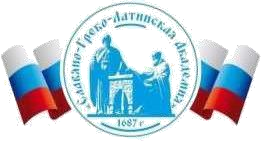 Автономная Некоммерческая Организация Высшего Образования«Славяно-Греко-Латинская Академия»ФОНД ОЦЕНОЧНЫХ СРЕДСТВ ПО ДИСЦИПЛИНЕБ1.О.13 Статистика Москва, 2022 г.Введение1. Назначение: Фонд оценочных средств по дисциплине Б1.О.13 Статистика предназначен для контроля достижения обучающимися требуемых компетенций посредством оценивания полученных ими результатов обучения, соответствующих индикаторам достижения компетенций образовательной программы высшего образования «Управление бизнесом» по направлению подготовки 38.03.02 «Менеджмент». ФОС является приложением к рабочей программе дисциплины Б1.О.13 СтатистикаРазработчик: Чернявская А.В., доцент кафедры экономической безопасности и аудита   Проведена экспертиза ФОС.  Члены экспертной группы: Председатель Панкратова О. В. - председатель УМК института экономики и управления. Члены комиссии: Пучкова Е. Е. - член УМК института экономики и управления, и.о. замдиректора по учебной работе; Воронцова Г.В. - член УМК института экономики и управления, доцент кафедры менеджмента Представитель организации-работодателя: Ларский Е.В., главный менеджер по работе с ВУЗами и молодыми специалистами, АО «КОНЦЕРН ЭНЕРГОМЕРА» Экспертное заключение: фонд оценочных средств по дисциплине Б1.О.13 Статистика рекомендуется для оценки результатов обучения и уровня сформированности компетенций у обучающихся образовательной программы высшего образования «Управление бизнесом» по направлению подготовки 38.03.02 «Менеджмент». 5. Срок действия ФОС определяется сроком реализации образовательной программы.  Протокол заседания Учебно-методической комиссии от «22» апреля 2022 г. протокол № 5 Описание критериев оценивания компетенции на различных этапах их формирования, описание шкал оцениванияОЦЕНОЧНЫЕ СРЕДСТВА ДЛЯ ПРОВЕРКИ УРОВНЯ СФОРМИРОВАННОСТИ КОМПЕТЕНЦИЙОписание шкалы оцениванияРезультаты обучения по дисциплине «Статистика», соотнесенные с индикаторами достижения компетенций ОПК-2, оцениваются по пятибалльной системе: «отлично», «хорошо», «удовлетворительно» и «неудовлетворительно». Для получения зачета необходимо пройти мероприятия текущего контроля успеваемости в семестре на оценку не ниже «удовлетворительно». Оценивание уровня сформированности компетенции по дисциплине осуществляется на основе «Положения о проведении текущего контроля успеваемости и промежуточной аттестации обучающихся по образовательным программам высшего образования - программам бакалавриата, программам специалитета, программам магистратуры - в Федеральном государственном автономном образовательном учреждении высшего образования «СевероКавказский федеральный университет» в актуальной редакции. В рамках рейтинговой системы успеваемость студентов по каждой дисциплине оценивается в ходе текущего контроля и промежуточной аттестации. Рейтинговая система оценки знаний студентов основана на использовании совокупности контрольных мероприятий по проверке пройденного материала (контрольных точек), оптимально расположенных на всем временном интервале изучения дисциплины. Принципы рейтинговой системы оценки знаний студентов основываются на требованиях, описанных в Положении об организации образовательного процесса на основе рейтинговой системы оценки знаний студентов в АНОВО СГЛА. Критерии оценивания компетенцийОценка «отлично» выставляется студенту, если он глубоко и прочно усвоил программный материал, исчерпывающе, последовательно, четко и логически стройно его излагает, умеет тесно увязывать теорию с практикой, свободно справляется с вопросами и другими видами применения знаний, причем не затрудняется с ответом при видоизменении заданий, использует в ответе материал монографической литературы, правильно обосновывает принятое решение, владеет разносторонними навыками и приемами при ответе на практикоориентированные вопросы, принимает правильные управленческие решения, владеет навыками и приемами решения практических задач, выполняет тестовые задания на 100 процентов. Результаты обучения по дисциплине в рамках освоения компетенций ОПК-2 достигнуты на высоком уровне. Оценка «хорошо» выставляется студенту, если он твердо знает материал, грамотно и по существу излагает его, не допуская существенных неточностей в ответе на вопрос, правильно применяет теоретические положения при решении практических вопросов, владеет необходимыми навыками и приемами ответов на них, правильно применяет теоретические положения при решении практических задач, владеет необходимыми навыками и приемами их выполнения, выполняет тестовые задания на 70 процентов. Результаты обучения по дисциплине в рамках освоения компетенций ОПК-2 достигнуты на хорошем уровне. Оценка «удовлетворительно» выставляется студенту, если он имеет знания только основного материала, но не усвоил его деталей, допускает неточности, недостаточно правильные формулировки, нарушения логической последовательности в изложении программного материала, испытывает затруднения при ответе на вопросы и при выполнении практических заданий и решении кейс-задач, выполняет тестовые задания на 50 процентов. Результаты обучения по дисциплине в рамках освоения компетенций ОПК-2 достигнуты на базовом уровне. Оценка «неудовлетворительно» выставляется студенту, если он не знает значительной части программного материала, допускает существенные ошибки, неуверенно, с большими затруднениями отвечает на вопросы, допускает существенные ошибки при решении заданий   практического уровня, выполняет тестовые задания на 49 процентов и ниже. Результаты обучения по дисциплине в рамках освоения компетенций ОПК-2 не достигнуты. СОГЛАСОВАНОДиректор Института _______________________,кандидат философских наук_______________________Одобрено:Решением Ученого Советаот «22» апреля 2022 г. протокол № 5УТВЕРЖДАЮРектор АНО ВО «СГЛА»_______________ Храмешин С.Н.Направление подготовки38.03.02 МенеджментНаправленность (профиль)Управление бизнесомКафедрамеждународных отношений и социально-экономических наукФорма обученияГод начала обученияОчная2022Реализуется в семестре1, курс 1Компетенция(ии), индикатор(ы)Уровни сформированности компетенции(ий)Уровни сформированности компетенции(ий)Уровни сформированности компетенции(ий)Уровни сформированности компетенции(ий)Компетенция(ии), индикатор(ы)Минимальный уровень не достигнут (Неудовлетворительно)2 баллаМинимальный уровень (удовлетворительно)3 баллаСредний уровень (хорошо)4 баллаВысокий уровень (отлично)5 балловОПК-2  способен осуществлять сбор, обработку и анализ данных, необходимых для решения поставленных управленческих задач, с использованием современного инструментария и интеллектуальных информационно-аналитических системОПК-2  способен осуществлять сбор, обработку и анализ данных, необходимых для решения поставленных управленческих задач, с использованием современного инструментария и интеллектуальных информационно-аналитических системОПК-2  способен осуществлять сбор, обработку и анализ данных, необходимых для решения поставленных управленческих задач, с использованием современного инструментария и интеллектуальных информационно-аналитических системОПК-2  способен осуществлять сбор, обработку и анализ данных, необходимых для решения поставленных управленческих задач, с использованием современного инструментария и интеллектуальных информационно-аналитических системОПК-2  способен осуществлять сбор, обработку и анализ данных, необходимых для решения поставленных управленческих задач, с использованием современного инструментария и интеллектуальных информационно-аналитических системРезультаты обучения: опираясь на знания статистических методов осуществляет обработку и анализ данных, необходимых для расчета социально- и финансово-экономических показателей с целью  решения поставленных управленческих задачИндикатор:ИД-2  ОПК-2.Существуют серьезные пробелы по большинству статистических методов исследования, их применения в практической деятельности для расчета социально- и финансово-экономических показателей с целью  решения поставленных управленческих задач Применяет теоретические знания о методологии исследования социально- и финансово-экономических показателей, но они недостаточны для решения практических задач Применяет теоретические знания  о методологии социально- и финансово-экономических для расчета социально- и финансово-экономических показателей с целью  решения поставленных управленческих задач опираясь на знания статистических методов осуществляет обработку и анализ данных, необходимых для расчета социально- и финансово-экономических показателей с целью  решения поставленных управленческих задач Номер заданияНомер заданияПравильный ответСодержание вопросаСодержание вопросаСодержание вопросаСодержание вопросаСодержание вопросаСодержание вопросаСодержание вопросаСодержание вопросаСодержание вопросаСодержание вопросаСодержание вопросаСодержание вопросаСодержание вопросаСодержание вопросаСодержание вопросаСодержание вопросаСодержание вопросаКомпетенцияКомпетенцияКомпетенция1.1.2 Имеется нижеприведённый статистический ряд распределения. Охарактеризуйте вид ряда распределения предприятий по стоимости имущества: дискретный вариационный интервальный вариационный атрибутивный Имеется нижеприведённый статистический ряд распределения. Охарактеризуйте вид ряда распределения предприятий по стоимости имущества: дискретный вариационный интервальный вариационный атрибутивный Имеется нижеприведённый статистический ряд распределения. Охарактеризуйте вид ряда распределения предприятий по стоимости имущества: дискретный вариационный интервальный вариационный атрибутивный Имеется нижеприведённый статистический ряд распределения. Охарактеризуйте вид ряда распределения предприятий по стоимости имущества: дискретный вариационный интервальный вариационный атрибутивный Имеется нижеприведённый статистический ряд распределения. Охарактеризуйте вид ряда распределения предприятий по стоимости имущества: дискретный вариационный интервальный вариационный атрибутивный Имеется нижеприведённый статистический ряд распределения. Охарактеризуйте вид ряда распределения предприятий по стоимости имущества: дискретный вариационный интервальный вариационный атрибутивный Имеется нижеприведённый статистический ряд распределения. Охарактеризуйте вид ряда распределения предприятий по стоимости имущества: дискретный вариационный интервальный вариационный атрибутивный Имеется нижеприведённый статистический ряд распределения. Охарактеризуйте вид ряда распределения предприятий по стоимости имущества: дискретный вариационный интервальный вариационный атрибутивный Имеется нижеприведённый статистический ряд распределения. Охарактеризуйте вид ряда распределения предприятий по стоимости имущества: дискретный вариационный интервальный вариационный атрибутивный Имеется нижеприведённый статистический ряд распределения. Охарактеризуйте вид ряда распределения предприятий по стоимости имущества: дискретный вариационный интервальный вариационный атрибутивный Имеется нижеприведённый статистический ряд распределения. Охарактеризуйте вид ряда распределения предприятий по стоимости имущества: дискретный вариационный интервальный вариационный атрибутивный Имеется нижеприведённый статистический ряд распределения. Охарактеризуйте вид ряда распределения предприятий по стоимости имущества: дискретный вариационный интервальный вариационный атрибутивный Имеется нижеприведённый статистический ряд распределения. Охарактеризуйте вид ряда распределения предприятий по стоимости имущества: дискретный вариационный интервальный вариационный атрибутивный Имеется нижеприведённый статистический ряд распределения. Охарактеризуйте вид ряда распределения предприятий по стоимости имущества: дискретный вариационный интервальный вариационный атрибутивный Имеется нижеприведённый статистический ряд распределения. Охарактеризуйте вид ряда распределения предприятий по стоимости имущества: дискретный вариационный интервальный вариационный атрибутивный Имеется нижеприведённый статистический ряд распределения. Охарактеризуйте вид ряда распределения предприятий по стоимости имущества: дискретный вариационный интервальный вариационный атрибутивный Имеется нижеприведённый статистический ряд распределения. Охарактеризуйте вид ряда распределения предприятий по стоимости имущества: дискретный вариационный интервальный вариационный атрибутивный ОПК-2ОПК-2ОПК-22.2.базисный В статистике относительный показатель динамики с постоянной базой сравнения (базисный) представляет собой отношение уровня исследуемого процесса или явления за данный период времени и уровня этого же процесса или явления за ….. период В статистике относительный показатель динамики с постоянной базой сравнения (базисный) представляет собой отношение уровня исследуемого процесса или явления за данный период времени и уровня этого же процесса или явления за ….. период В статистике относительный показатель динамики с постоянной базой сравнения (базисный) представляет собой отношение уровня исследуемого процесса или явления за данный период времени и уровня этого же процесса или явления за ….. период В статистике относительный показатель динамики с постоянной базой сравнения (базисный) представляет собой отношение уровня исследуемого процесса или явления за данный период времени и уровня этого же процесса или явления за ….. период В статистике относительный показатель динамики с постоянной базой сравнения (базисный) представляет собой отношение уровня исследуемого процесса или явления за данный период времени и уровня этого же процесса или явления за ….. период В статистике относительный показатель динамики с постоянной базой сравнения (базисный) представляет собой отношение уровня исследуемого процесса или явления за данный период времени и уровня этого же процесса или явления за ….. период В статистике относительный показатель динамики с постоянной базой сравнения (базисный) представляет собой отношение уровня исследуемого процесса или явления за данный период времени и уровня этого же процесса или явления за ….. период В статистике относительный показатель динамики с постоянной базой сравнения (базисный) представляет собой отношение уровня исследуемого процесса или явления за данный период времени и уровня этого же процесса или явления за ….. период В статистике относительный показатель динамики с постоянной базой сравнения (базисный) представляет собой отношение уровня исследуемого процесса или явления за данный период времени и уровня этого же процесса или явления за ….. период В статистике относительный показатель динамики с постоянной базой сравнения (базисный) представляет собой отношение уровня исследуемого процесса или явления за данный период времени и уровня этого же процесса или явления за ….. период В статистике относительный показатель динамики с постоянной базой сравнения (базисный) представляет собой отношение уровня исследуемого процесса или явления за данный период времени и уровня этого же процесса или явления за ….. период В статистике относительный показатель динамики с постоянной базой сравнения (базисный) представляет собой отношение уровня исследуемого процесса или явления за данный период времени и уровня этого же процесса или явления за ….. период В статистике относительный показатель динамики с постоянной базой сравнения (базисный) представляет собой отношение уровня исследуемого процесса или явления за данный период времени и уровня этого же процесса или явления за ….. период В статистике относительный показатель динамики с постоянной базой сравнения (базисный) представляет собой отношение уровня исследуемого процесса или явления за данный период времени и уровня этого же процесса или явления за ….. период В статистике относительный показатель динамики с постоянной базой сравнения (базисный) представляет собой отношение уровня исследуемого процесса или явления за данный период времени и уровня этого же процесса или явления за ….. период В статистике относительный показатель динамики с постоянной базой сравнения (базисный) представляет собой отношение уровня исследуемого процесса или явления за данный период времени и уровня этого же процесса или явления за ….. период В статистике относительный показатель динамики с постоянной базой сравнения (базисный) представляет собой отношение уровня исследуемого процесса или явления за данный период времени и уровня этого же процесса или явления за ….. период ОПК-2ОПК-2ОПК-23.3.1-4 2-2 3-1 4-3 ее расчета 1) Уо	 ее расчета 1) Уо	 ее расчета 1) Уо	 1) цепной абсолютный прирост 1) цепной абсолютный прирост 1) цепной абсолютный прирост 1) цепной абсолютный прирост 1) цепной абсолютный прирост 1) цепной абсолютный прирост Установите соответствие между статистической формулой и методикой Установите соответствие между статистической формулой и методикой Установите соответствие между статистической формулой и методикой Установите соответствие между статистической формулой и методикой Установите соответствие между статистической формулой и методикой Установите соответствие между статистической формулой и методикой Установите соответствие между статистической формулой и методикой ОПК-2ОПК-23.3.1-4 2-2 3-1 4-3 y2) Тпр y2) Тпр y2) Тпр 2) абсолютное значение 	1% прироста 2) абсолютное значение 	1% прироста 2) абсолютное значение 	1% прироста 2) абсолютное значение 	1% прироста 2) абсолютное значение 	1% прироста 2) абсолютное значение 	1% прироста Установите соответствие между статистической формулой и методикой Установите соответствие между статистической формулой и методикой Установите соответствие между статистической формулой и методикой Установите соответствие между статистической формулой и методикой Установите соответствие между статистической формулой и методикой Установите соответствие между статистической формулой и методикой Установите соответствие между статистической формулой и методикой ОПК-2ОПК-23.3.1-4 2-2 3-1 4-3 3) уi −уi−1 3) уi −уi−1 3) уi −уi−1 3) цепной коэффициент 3) цепной коэффициент 3) цепной коэффициент 3) цепной коэффициент 3) цепной коэффициент 3) цепной коэффициент Установите соответствие между статистической формулой и методикой Установите соответствие между статистической формулой и методикой Установите соответствие между статистической формулой и методикой Установите соответствие между статистической формулой и методикой Установите соответствие между статистической формулой и методикой Установите соответствие между статистической формулой и методикой Установите соответствие между статистической формулой и методикой ОПК-2ОПК-2роста роста роста роста роста роста yi 	4) Уi−1 yi 	4) Уi−1 4) базисный темп роста 4) базисный темп роста 4) базисный темп роста 4) базисный темп роста 4) базисный темп роста 4) базисный темп роста 4.4.в Научно организованная статистическая обработка материалов наблюдения, включающая в себя комплекс последовательных операций по обобщению конкретных единичных фактов, образующих совокупность, для выявления типичных черт и закономерностей, присущих изучаемому явлению в целом называется: а) эконометрическим моделированием; б) анализом данных; в) статистической сводкой; Научно организованная статистическая обработка материалов наблюдения, включающая в себя комплекс последовательных операций по обобщению конкретных единичных фактов, образующих совокупность, для выявления типичных черт и закономерностей, присущих изучаемому явлению в целом называется: а) эконометрическим моделированием; б) анализом данных; в) статистической сводкой; Научно организованная статистическая обработка материалов наблюдения, включающая в себя комплекс последовательных операций по обобщению конкретных единичных фактов, образующих совокупность, для выявления типичных черт и закономерностей, присущих изучаемому явлению в целом называется: а) эконометрическим моделированием; б) анализом данных; в) статистической сводкой; Научно организованная статистическая обработка материалов наблюдения, включающая в себя комплекс последовательных операций по обобщению конкретных единичных фактов, образующих совокупность, для выявления типичных черт и закономерностей, присущих изучаемому явлению в целом называется: а) эконометрическим моделированием; б) анализом данных; в) статистической сводкой; Научно организованная статистическая обработка материалов наблюдения, включающая в себя комплекс последовательных операций по обобщению конкретных единичных фактов, образующих совокупность, для выявления типичных черт и закономерностей, присущих изучаемому явлению в целом называется: а) эконометрическим моделированием; б) анализом данных; в) статистической сводкой; Научно организованная статистическая обработка материалов наблюдения, включающая в себя комплекс последовательных операций по обобщению конкретных единичных фактов, образующих совокупность, для выявления типичных черт и закономерностей, присущих изучаемому явлению в целом называется: а) эконометрическим моделированием; б) анализом данных; в) статистической сводкой; Научно организованная статистическая обработка материалов наблюдения, включающая в себя комплекс последовательных операций по обобщению конкретных единичных фактов, образующих совокупность, для выявления типичных черт и закономерностей, присущих изучаемому явлению в целом называется: а) эконометрическим моделированием; б) анализом данных; в) статистической сводкой; Научно организованная статистическая обработка материалов наблюдения, включающая в себя комплекс последовательных операций по обобщению конкретных единичных фактов, образующих совокупность, для выявления типичных черт и закономерностей, присущих изучаемому явлению в целом называется: а) эконометрическим моделированием; б) анализом данных; в) статистической сводкой; Научно организованная статистическая обработка материалов наблюдения, включающая в себя комплекс последовательных операций по обобщению конкретных единичных фактов, образующих совокупность, для выявления типичных черт и закономерностей, присущих изучаемому явлению в целом называется: а) эконометрическим моделированием; б) анализом данных; в) статистической сводкой; Научно организованная статистическая обработка материалов наблюдения, включающая в себя комплекс последовательных операций по обобщению конкретных единичных фактов, образующих совокупность, для выявления типичных черт и закономерностей, присущих изучаемому явлению в целом называется: а) эконометрическим моделированием; б) анализом данных; в) статистической сводкой; Научно организованная статистическая обработка материалов наблюдения, включающая в себя комплекс последовательных операций по обобщению конкретных единичных фактов, образующих совокупность, для выявления типичных черт и закономерностей, присущих изучаемому явлению в целом называется: а) эконометрическим моделированием; б) анализом данных; в) статистической сводкой; Научно организованная статистическая обработка материалов наблюдения, включающая в себя комплекс последовательных операций по обобщению конкретных единичных фактов, образующих совокупность, для выявления типичных черт и закономерностей, присущих изучаемому явлению в целом называется: а) эконометрическим моделированием; б) анализом данных; в) статистической сводкой; Научно организованная статистическая обработка материалов наблюдения, включающая в себя комплекс последовательных операций по обобщению конкретных единичных фактов, образующих совокупность, для выявления типичных черт и закономерностей, присущих изучаемому явлению в целом называется: а) эконометрическим моделированием; б) анализом данных; в) статистической сводкой; Научно организованная статистическая обработка материалов наблюдения, включающая в себя комплекс последовательных операций по обобщению конкретных единичных фактов, образующих совокупность, для выявления типичных черт и закономерностей, присущих изучаемому явлению в целом называется: а) эконометрическим моделированием; б) анализом данных; в) статистической сводкой; Научно организованная статистическая обработка материалов наблюдения, включающая в себя комплекс последовательных операций по обобщению конкретных единичных фактов, образующих совокупность, для выявления типичных черт и закономерностей, присущих изучаемому явлению в целом называется: а) эконометрическим моделированием; б) анализом данных; в) статистической сводкой; Научно организованная статистическая обработка материалов наблюдения, включающая в себя комплекс последовательных операций по обобщению конкретных единичных фактов, образующих совокупность, для выявления типичных черт и закономерностей, присущих изучаемому явлению в целом называется: а) эконометрическим моделированием; б) анализом данных; в) статистической сводкой; Научно организованная статистическая обработка материалов наблюдения, включающая в себя комплекс последовательных операций по обобщению конкретных единичных фактов, образующих совокупность, для выявления типичных черт и закономерностей, присущих изучаемому явлению в целом называется: а) эконометрическим моделированием; б) анализом данных; в) статистической сводкой; ОПК-2ОПК-2ОПК-25.5.а В статистике графическое изображение интервального  ряда распределения называется: а) гистограммой; б) регрессией; в) группировкой; г) картограммой. В статистике графическое изображение интервального  ряда распределения называется: а) гистограммой; б) регрессией; в) группировкой; г) картограммой. В статистике графическое изображение интервального  ряда распределения называется: а) гистограммой; б) регрессией; в) группировкой; г) картограммой. В статистике графическое изображение интервального  ряда распределения называется: а) гистограммой; б) регрессией; в) группировкой; г) картограммой. В статистике графическое изображение интервального  ряда распределения называется: а) гистограммой; б) регрессией; в) группировкой; г) картограммой. В статистике графическое изображение интервального  ряда распределения называется: а) гистограммой; б) регрессией; в) группировкой; г) картограммой. В статистике графическое изображение интервального  ряда распределения называется: а) гистограммой; б) регрессией; в) группировкой; г) картограммой. В статистике графическое изображение интервального  ряда распределения называется: а) гистограммой; б) регрессией; в) группировкой; г) картограммой. В статистике графическое изображение интервального  ряда распределения называется: а) гистограммой; б) регрессией; в) группировкой; г) картограммой. В статистике графическое изображение интервального  ряда распределения называется: а) гистограммой; б) регрессией; в) группировкой; г) картограммой. В статистике графическое изображение интервального  ряда распределения называется: а) гистограммой; б) регрессией; в) группировкой; г) картограммой. В статистике графическое изображение интервального  ряда распределения называется: а) гистограммой; б) регрессией; в) группировкой; г) картограммой. В статистике графическое изображение интервального  ряда распределения называется: а) гистограммой; б) регрессией; в) группировкой; г) картограммой. В статистике графическое изображение интервального  ряда распределения называется: а) гистограммой; б) регрессией; в) группировкой; г) картограммой. В статистике графическое изображение интервального  ряда распределения называется: а) гистограммой; б) регрессией; в) группировкой; г) картограммой. В статистике графическое изображение интервального  ряда распределения называется: а) гистограммой; б) регрессией; в) группировкой; г) картограммой. В статистике графическое изображение интервального  ряда распределения называется: а) гистограммой; б) регрессией; в) группировкой; г) картограммой. ОПК-2ОПК-2ОПК-26.6.1, 2, 3 В каких формах выражаются статистические показатели: абсолютные относительные средние нет верного ответа В каких формах выражаются статистические показатели: абсолютные относительные средние нет верного ответа В каких формах выражаются статистические показатели: абсолютные относительные средние нет верного ответа В каких формах выражаются статистические показатели: абсолютные относительные средние нет верного ответа В каких формах выражаются статистические показатели: абсолютные относительные средние нет верного ответа В каких формах выражаются статистические показатели: абсолютные относительные средние нет верного ответа В каких формах выражаются статистические показатели: абсолютные относительные средние нет верного ответа В каких формах выражаются статистические показатели: абсолютные относительные средние нет верного ответа В каких формах выражаются статистические показатели: абсолютные относительные средние нет верного ответа В каких формах выражаются статистические показатели: абсолютные относительные средние нет верного ответа В каких формах выражаются статистические показатели: абсолютные относительные средние нет верного ответа В каких формах выражаются статистические показатели: абсолютные относительные средние нет верного ответа В каких формах выражаются статистические показатели: абсолютные относительные средние нет верного ответа В каких формах выражаются статистические показатели: абсолютные относительные средние нет верного ответа В каких формах выражаются статистические показатели: абсолютные относительные средние нет верного ответа В каких формах выражаются статистические показатели: абсолютные относительные средние нет верного ответа В каких формах выражаются статистические показатели: абсолютные относительные средние нет верного ответа ОПК-2ОПК-2ОПК-27.7.2 Численность населения нашей страны за последние годы: увеличивается уменьшается остается неизменной Численность населения нашей страны за последние годы: увеличивается уменьшается остается неизменной Численность населения нашей страны за последние годы: увеличивается уменьшается остается неизменной Численность населения нашей страны за последние годы: увеличивается уменьшается остается неизменной Численность населения нашей страны за последние годы: увеличивается уменьшается остается неизменной Численность населения нашей страны за последние годы: увеличивается уменьшается остается неизменной Численность населения нашей страны за последние годы: увеличивается уменьшается остается неизменной Численность населения нашей страны за последние годы: увеличивается уменьшается остается неизменной Численность населения нашей страны за последние годы: увеличивается уменьшается остается неизменной Численность населения нашей страны за последние годы: увеличивается уменьшается остается неизменной Численность населения нашей страны за последние годы: увеличивается уменьшается остается неизменной Численность населения нашей страны за последние годы: увеличивается уменьшается остается неизменной Численность населения нашей страны за последние годы: увеличивается уменьшается остается неизменной Численность населения нашей страны за последние годы: увеличивается уменьшается остается неизменной Численность населения нашей страны за последние годы: увеличивается уменьшается остается неизменной Численность населения нашей страны за последние годы: увеличивается уменьшается остается неизменной Численность населения нашей страны за последние годы: увеличивается уменьшается остается неизменной ОПК-2ОПК-2ОПК-28.8.3 В статистике коэффициент механического прироста определяется как: 1) сумма коэффициентов общего и естественного прироста 2) отношение коэффициентов общего и естественного прироста 3) разность коэффициентов общего и естественного прироста В статистике коэффициент механического прироста определяется как: 1) сумма коэффициентов общего и естественного прироста 2) отношение коэффициентов общего и естественного прироста 3) разность коэффициентов общего и естественного прироста В статистике коэффициент механического прироста определяется как: 1) сумма коэффициентов общего и естественного прироста 2) отношение коэффициентов общего и естественного прироста 3) разность коэффициентов общего и естественного прироста В статистике коэффициент механического прироста определяется как: 1) сумма коэффициентов общего и естественного прироста 2) отношение коэффициентов общего и естественного прироста 3) разность коэффициентов общего и естественного прироста В статистике коэффициент механического прироста определяется как: 1) сумма коэффициентов общего и естественного прироста 2) отношение коэффициентов общего и естественного прироста 3) разность коэффициентов общего и естественного прироста В статистике коэффициент механического прироста определяется как: 1) сумма коэффициентов общего и естественного прироста 2) отношение коэффициентов общего и естественного прироста 3) разность коэффициентов общего и естественного прироста В статистике коэффициент механического прироста определяется как: 1) сумма коэффициентов общего и естественного прироста 2) отношение коэффициентов общего и естественного прироста 3) разность коэффициентов общего и естественного прироста В статистике коэффициент механического прироста определяется как: 1) сумма коэффициентов общего и естественного прироста 2) отношение коэффициентов общего и естественного прироста 3) разность коэффициентов общего и естественного прироста В статистике коэффициент механического прироста определяется как: 1) сумма коэффициентов общего и естественного прироста 2) отношение коэффициентов общего и естественного прироста 3) разность коэффициентов общего и естественного прироста В статистике коэффициент механического прироста определяется как: 1) сумма коэффициентов общего и естественного прироста 2) отношение коэффициентов общего и естественного прироста 3) разность коэффициентов общего и естественного прироста В статистике коэффициент механического прироста определяется как: 1) сумма коэффициентов общего и естественного прироста 2) отношение коэффициентов общего и естественного прироста 3) разность коэффициентов общего и естественного прироста В статистике коэффициент механического прироста определяется как: 1) сумма коэффициентов общего и естественного прироста 2) отношение коэффициентов общего и естественного прироста 3) разность коэффициентов общего и естественного прироста В статистике коэффициент механического прироста определяется как: 1) сумма коэффициентов общего и естественного прироста 2) отношение коэффициентов общего и естественного прироста 3) разность коэффициентов общего и естественного прироста В статистике коэффициент механического прироста определяется как: 1) сумма коэффициентов общего и естественного прироста 2) отношение коэффициентов общего и естественного прироста 3) разность коэффициентов общего и естественного прироста В статистике коэффициент механического прироста определяется как: 1) сумма коэффициентов общего и естественного прироста 2) отношение коэффициентов общего и естественного прироста 3) разность коэффициентов общего и естественного прироста В статистике коэффициент механического прироста определяется как: 1) сумма коэффициентов общего и естественного прироста 2) отношение коэффициентов общего и естественного прироста 3) разность коэффициентов общего и естественного прироста В статистике коэффициент механического прироста определяется как: 1) сумма коэффициентов общего и естественного прироста 2) отношение коэффициентов общего и естественного прироста 3) разность коэффициентов общего и естественного прироста ОПК-2ОПК-2ОПК-29.  9.  1 Согласны ли Вы с утверждением, что средняя арифметическая применяется в тех случаях, когда объем варьирующего признака для всей совокупности является суммой значений признаков отдельных ее единиц да нет Согласны ли Вы с утверждением, что средняя арифметическая применяется в тех случаях, когда объем варьирующего признака для всей совокупности является суммой значений признаков отдельных ее единиц да нет Согласны ли Вы с утверждением, что средняя арифметическая применяется в тех случаях, когда объем варьирующего признака для всей совокупности является суммой значений признаков отдельных ее единиц да нет Согласны ли Вы с утверждением, что средняя арифметическая применяется в тех случаях, когда объем варьирующего признака для всей совокупности является суммой значений признаков отдельных ее единиц да нет Согласны ли Вы с утверждением, что средняя арифметическая применяется в тех случаях, когда объем варьирующего признака для всей совокупности является суммой значений признаков отдельных ее единиц да нет Согласны ли Вы с утверждением, что средняя арифметическая применяется в тех случаях, когда объем варьирующего признака для всей совокупности является суммой значений признаков отдельных ее единиц да нет Согласны ли Вы с утверждением, что средняя арифметическая применяется в тех случаях, когда объем варьирующего признака для всей совокупности является суммой значений признаков отдельных ее единиц да нет Согласны ли Вы с утверждением, что средняя арифметическая применяется в тех случаях, когда объем варьирующего признака для всей совокупности является суммой значений признаков отдельных ее единиц да нет Согласны ли Вы с утверждением, что средняя арифметическая применяется в тех случаях, когда объем варьирующего признака для всей совокупности является суммой значений признаков отдельных ее единиц да нет Согласны ли Вы с утверждением, что средняя арифметическая применяется в тех случаях, когда объем варьирующего признака для всей совокупности является суммой значений признаков отдельных ее единиц да нет Согласны ли Вы с утверждением, что средняя арифметическая применяется в тех случаях, когда объем варьирующего признака для всей совокупности является суммой значений признаков отдельных ее единиц да нет Согласны ли Вы с утверждением, что средняя арифметическая применяется в тех случаях, когда объем варьирующего признака для всей совокупности является суммой значений признаков отдельных ее единиц да нет Согласны ли Вы с утверждением, что средняя арифметическая применяется в тех случаях, когда объем варьирующего признака для всей совокупности является суммой значений признаков отдельных ее единиц да нет Согласны ли Вы с утверждением, что средняя арифметическая применяется в тех случаях, когда объем варьирующего признака для всей совокупности является суммой значений признаков отдельных ее единиц да нет Согласны ли Вы с утверждением, что средняя арифметическая применяется в тех случаях, когда объем варьирующего признака для всей совокупности является суммой значений признаков отдельных ее единиц да нет Согласны ли Вы с утверждением, что средняя арифметическая применяется в тех случаях, когда объем варьирующего признака для всей совокупности является суммой значений признаков отдельных ее единиц да нет Согласны ли Вы с утверждением, что средняя арифметическая применяется в тех случаях, когда объем варьирующего признака для всей совокупности является суммой значений признаков отдельных ее единиц да нет ОПК-2 ОПК-2 ОПК-2 10.  10.  1 Согласны ли Вы с существующим в статистике утверждением, что безработные относятся к экономически активному населению 1) Да 2) нет Согласны ли Вы с существующим в статистике утверждением, что безработные относятся к экономически активному населению 1) Да 2) нет Согласны ли Вы с существующим в статистике утверждением, что безработные относятся к экономически активному населению 1) Да 2) нет Согласны ли Вы с существующим в статистике утверждением, что безработные относятся к экономически активному населению 1) Да 2) нет Согласны ли Вы с существующим в статистике утверждением, что безработные относятся к экономически активному населению 1) Да 2) нет Согласны ли Вы с существующим в статистике утверждением, что безработные относятся к экономически активному населению 1) Да 2) нет Согласны ли Вы с существующим в статистике утверждением, что безработные относятся к экономически активному населению 1) Да 2) нет Согласны ли Вы с существующим в статистике утверждением, что безработные относятся к экономически активному населению 1) Да 2) нет Согласны ли Вы с существующим в статистике утверждением, что безработные относятся к экономически активному населению 1) Да 2) нет Согласны ли Вы с существующим в статистике утверждением, что безработные относятся к экономически активному населению 1) Да 2) нет Согласны ли Вы с существующим в статистике утверждением, что безработные относятся к экономически активному населению 1) Да 2) нет Согласны ли Вы с существующим в статистике утверждением, что безработные относятся к экономически активному населению 1) Да 2) нет Согласны ли Вы с существующим в статистике утверждением, что безработные относятся к экономически активному населению 1) Да 2) нет Согласны ли Вы с существующим в статистике утверждением, что безработные относятся к экономически активному населению 1) Да 2) нет Согласны ли Вы с существующим в статистике утверждением, что безработные относятся к экономически активному населению 1) Да 2) нет Согласны ли Вы с существующим в статистике утверждением, что безработные относятся к экономически активному населению 1) Да 2) нет Согласны ли Вы с существующим в статистике утверждением, что безработные относятся к экономически активному населению 1) Да 2) нет ОПК-2 ОПК-2 ОПК-2 11.  11.  1, 3, 4 Для характеристики эффективности использования основных средств  применяют показатели: фондоотдача коэффициент рождаемости фондоемкость фондорентабельность индекс цен Для характеристики эффективности использования основных средств  применяют показатели: фондоотдача коэффициент рождаемости фондоемкость фондорентабельность индекс цен Для характеристики эффективности использования основных средств  применяют показатели: фондоотдача коэффициент рождаемости фондоемкость фондорентабельность индекс цен Для характеристики эффективности использования основных средств  применяют показатели: фондоотдача коэффициент рождаемости фондоемкость фондорентабельность индекс цен Для характеристики эффективности использования основных средств  применяют показатели: фондоотдача коэффициент рождаемости фондоемкость фондорентабельность индекс цен Для характеристики эффективности использования основных средств  применяют показатели: фондоотдача коэффициент рождаемости фондоемкость фондорентабельность индекс цен Для характеристики эффективности использования основных средств  применяют показатели: фондоотдача коэффициент рождаемости фондоемкость фондорентабельность индекс цен Для характеристики эффективности использования основных средств  применяют показатели: фондоотдача коэффициент рождаемости фондоемкость фондорентабельность индекс цен Для характеристики эффективности использования основных средств  применяют показатели: фондоотдача коэффициент рождаемости фондоемкость фондорентабельность индекс цен Для характеристики эффективности использования основных средств  применяют показатели: фондоотдача коэффициент рождаемости фондоемкость фондорентабельность индекс цен Для характеристики эффективности использования основных средств  применяют показатели: фондоотдача коэффициент рождаемости фондоемкость фондорентабельность индекс цен Для характеристики эффективности использования основных средств  применяют показатели: фондоотдача коэффициент рождаемости фондоемкость фондорентабельность индекс цен Для характеристики эффективности использования основных средств  применяют показатели: фондоотдача коэффициент рождаемости фондоемкость фондорентабельность индекс цен Для характеристики эффективности использования основных средств  применяют показатели: фондоотдача коэффициент рождаемости фондоемкость фондорентабельность индекс цен Для характеристики эффективности использования основных средств  применяют показатели: фондоотдача коэффициент рождаемости фондоемкость фондорентабельность индекс цен Для характеристики эффективности использования основных средств  применяют показатели: фондоотдача коэффициент рождаемости фондоемкость фондорентабельность индекс цен Для характеристики эффективности использования основных средств  применяют показатели: фондоотдача коэффициент рождаемости фондоемкость фондорентабельность индекс цен ОПК-2 ОПК-2 ОПК-2 12.  12.  2 В статистике доля занятого населения в общей его численности называется коэффициентом: занятости населения трудоспособного возраста занятости населения занятости трудовых ресурсов экономической активности населения В статистике доля занятого населения в общей его численности называется коэффициентом: занятости населения трудоспособного возраста занятости населения занятости трудовых ресурсов экономической активности населения В статистике доля занятого населения в общей его численности называется коэффициентом: занятости населения трудоспособного возраста занятости населения занятости трудовых ресурсов экономической активности населения В статистике доля занятого населения в общей его численности называется коэффициентом: занятости населения трудоспособного возраста занятости населения занятости трудовых ресурсов экономической активности населения В статистике доля занятого населения в общей его численности называется коэффициентом: занятости населения трудоспособного возраста занятости населения занятости трудовых ресурсов экономической активности населения В статистике доля занятого населения в общей его численности называется коэффициентом: занятости населения трудоспособного возраста занятости населения занятости трудовых ресурсов экономической активности населения В статистике доля занятого населения в общей его численности называется коэффициентом: занятости населения трудоспособного возраста занятости населения занятости трудовых ресурсов экономической активности населения В статистике доля занятого населения в общей его численности называется коэффициентом: занятости населения трудоспособного возраста занятости населения занятости трудовых ресурсов экономической активности населения В статистике доля занятого населения в общей его численности называется коэффициентом: занятости населения трудоспособного возраста занятости населения занятости трудовых ресурсов экономической активности населения В статистике доля занятого населения в общей его численности называется коэффициентом: занятости населения трудоспособного возраста занятости населения занятости трудовых ресурсов экономической активности населения В статистике доля занятого населения в общей его численности называется коэффициентом: занятости населения трудоспособного возраста занятости населения занятости трудовых ресурсов экономической активности населения В статистике доля занятого населения в общей его численности называется коэффициентом: занятости населения трудоспособного возраста занятости населения занятости трудовых ресурсов экономической активности населения В статистике доля занятого населения в общей его численности называется коэффициентом: занятости населения трудоспособного возраста занятости населения занятости трудовых ресурсов экономической активности населения В статистике доля занятого населения в общей его численности называется коэффициентом: занятости населения трудоспособного возраста занятости населения занятости трудовых ресурсов экономической активности населения В статистике доля занятого населения в общей его численности называется коэффициентом: занятости населения трудоспособного возраста занятости населения занятости трудовых ресурсов экономической активности населения В статистике доля занятого населения в общей его численности называется коэффициентом: занятости населения трудоспособного возраста занятости населения занятости трудовых ресурсов экономической активности населения В статистике доля занятого населения в общей его численности называется коэффициентом: занятости населения трудоспособного возраста занятости населения занятости трудовых ресурсов экономической активности населения ОПК-2 ОПК-2 ОПК-2 13.  13.  а, б Движение денег, представляющее собой денежное обращение, может осуществляться в формах: а) безналичной б) налично-денежной Движение денег, представляющее собой денежное обращение, может осуществляться в формах: а) безналичной б) налично-денежной Движение денег, представляющее собой денежное обращение, может осуществляться в формах: а) безналичной б) налично-денежной Движение денег, представляющее собой денежное обращение, может осуществляться в формах: а) безналичной б) налично-денежной Движение денег, представляющее собой денежное обращение, может осуществляться в формах: а) безналичной б) налично-денежной Движение денег, представляющее собой денежное обращение, может осуществляться в формах: а) безналичной б) налично-денежной Движение денег, представляющее собой денежное обращение, может осуществляться в формах: а) безналичной б) налично-денежной Движение денег, представляющее собой денежное обращение, может осуществляться в формах: а) безналичной б) налично-денежной Движение денег, представляющее собой денежное обращение, может осуществляться в формах: а) безналичной б) налично-денежной Движение денег, представляющее собой денежное обращение, может осуществляться в формах: а) безналичной б) налично-денежной Движение денег, представляющее собой денежное обращение, может осуществляться в формах: а) безналичной б) налично-денежной Движение денег, представляющее собой денежное обращение, может осуществляться в формах: а) безналичной б) налично-денежной Движение денег, представляющее собой денежное обращение, может осуществляться в формах: а) безналичной б) налично-денежной Движение денег, представляющее собой денежное обращение, может осуществляться в формах: а) безналичной б) налично-денежной Движение денег, представляющее собой денежное обращение, может осуществляться в формах: а) безналичной б) налично-денежной Движение денег, представляющее собой денежное обращение, может осуществляться в формах: а) безналичной б) налично-денежной Движение денег, представляющее собой денежное обращение, может осуществляться в формах: а) безналичной б) налично-денежной ОПК-2 ОПК-2 ОПК-2 14.  14.  1 Фондоотдача рассчитывается: путем деления объема произведенной в данном периоде продукции на среднюю за этот период стоимость основных производственных фондов  путем деления среднегодовой стоимости основных производственных фондов на стоимость произведенной в течение года продукции как отношение средней годовой стоимости основных производственных фондов к среднесписочной численности работников или рабочихФондоотдача рассчитывается: путем деления объема произведенной в данном периоде продукции на среднюю за этот период стоимость основных производственных фондов  путем деления среднегодовой стоимости основных производственных фондов на стоимость произведенной в течение года продукции как отношение средней годовой стоимости основных производственных фондов к среднесписочной численности работников или рабочихФондоотдача рассчитывается: путем деления объема произведенной в данном периоде продукции на среднюю за этот период стоимость основных производственных фондов  путем деления среднегодовой стоимости основных производственных фондов на стоимость произведенной в течение года продукции как отношение средней годовой стоимости основных производственных фондов к среднесписочной численности работников или рабочихФондоотдача рассчитывается: путем деления объема произведенной в данном периоде продукции на среднюю за этот период стоимость основных производственных фондов  путем деления среднегодовой стоимости основных производственных фондов на стоимость произведенной в течение года продукции как отношение средней годовой стоимости основных производственных фондов к среднесписочной численности работников или рабочихФондоотдача рассчитывается: путем деления объема произведенной в данном периоде продукции на среднюю за этот период стоимость основных производственных фондов  путем деления среднегодовой стоимости основных производственных фондов на стоимость произведенной в течение года продукции как отношение средней годовой стоимости основных производственных фондов к среднесписочной численности работников или рабочихФондоотдача рассчитывается: путем деления объема произведенной в данном периоде продукции на среднюю за этот период стоимость основных производственных фондов  путем деления среднегодовой стоимости основных производственных фондов на стоимость произведенной в течение года продукции как отношение средней годовой стоимости основных производственных фондов к среднесписочной численности работников или рабочихФондоотдача рассчитывается: путем деления объема произведенной в данном периоде продукции на среднюю за этот период стоимость основных производственных фондов  путем деления среднегодовой стоимости основных производственных фондов на стоимость произведенной в течение года продукции как отношение средней годовой стоимости основных производственных фондов к среднесписочной численности работников или рабочихФондоотдача рассчитывается: путем деления объема произведенной в данном периоде продукции на среднюю за этот период стоимость основных производственных фондов  путем деления среднегодовой стоимости основных производственных фондов на стоимость произведенной в течение года продукции как отношение средней годовой стоимости основных производственных фондов к среднесписочной численности работников или рабочихФондоотдача рассчитывается: путем деления объема произведенной в данном периоде продукции на среднюю за этот период стоимость основных производственных фондов  путем деления среднегодовой стоимости основных производственных фондов на стоимость произведенной в течение года продукции как отношение средней годовой стоимости основных производственных фондов к среднесписочной численности работников или рабочихФондоотдача рассчитывается: путем деления объема произведенной в данном периоде продукции на среднюю за этот период стоимость основных производственных фондов  путем деления среднегодовой стоимости основных производственных фондов на стоимость произведенной в течение года продукции как отношение средней годовой стоимости основных производственных фондов к среднесписочной численности работников или рабочихФондоотдача рассчитывается: путем деления объема произведенной в данном периоде продукции на среднюю за этот период стоимость основных производственных фондов  путем деления среднегодовой стоимости основных производственных фондов на стоимость произведенной в течение года продукции как отношение средней годовой стоимости основных производственных фондов к среднесписочной численности работников или рабочихФондоотдача рассчитывается: путем деления объема произведенной в данном периоде продукции на среднюю за этот период стоимость основных производственных фондов  путем деления среднегодовой стоимости основных производственных фондов на стоимость произведенной в течение года продукции как отношение средней годовой стоимости основных производственных фондов к среднесписочной численности работников или рабочихФондоотдача рассчитывается: путем деления объема произведенной в данном периоде продукции на среднюю за этот период стоимость основных производственных фондов  путем деления среднегодовой стоимости основных производственных фондов на стоимость произведенной в течение года продукции как отношение средней годовой стоимости основных производственных фондов к среднесписочной численности работников или рабочихФондоотдача рассчитывается: путем деления объема произведенной в данном периоде продукции на среднюю за этот период стоимость основных производственных фондов  путем деления среднегодовой стоимости основных производственных фондов на стоимость произведенной в течение года продукции как отношение средней годовой стоимости основных производственных фондов к среднесписочной численности работников или рабочихФондоотдача рассчитывается: путем деления объема произведенной в данном периоде продукции на среднюю за этот период стоимость основных производственных фондов  путем деления среднегодовой стоимости основных производственных фондов на стоимость произведенной в течение года продукции как отношение средней годовой стоимости основных производственных фондов к среднесписочной численности работников или рабочихФондоотдача рассчитывается: путем деления объема произведенной в данном периоде продукции на среднюю за этот период стоимость основных производственных фондов  путем деления среднегодовой стоимости основных производственных фондов на стоимость произведенной в течение года продукции как отношение средней годовой стоимости основных производственных фондов к среднесписочной численности работников или рабочихФондоотдача рассчитывается: путем деления объема произведенной в данном периоде продукции на среднюю за этот период стоимость основных производственных фондов  путем деления среднегодовой стоимости основных производственных фондов на стоимость произведенной в течение года продукции как отношение средней годовой стоимости основных производственных фондов к среднесписочной численности работников или рабочихОПК-2 ОПК-2 ОПК-2 15.  15.  1, 2, 3, 4 Задачи статистики финансов предприятий: изучение состояния и развития финансовой деятельности предприятий анализ уровня и динамики прибыли, рентабельности, оборачиваемости оборотных активов оценка финансовой устойчивости и платежеспособности организаций определение направлений использования денежных средств нет верного ответа Задачи статистики финансов предприятий: изучение состояния и развития финансовой деятельности предприятий анализ уровня и динамики прибыли, рентабельности, оборачиваемости оборотных активов оценка финансовой устойчивости и платежеспособности организаций определение направлений использования денежных средств нет верного ответа Задачи статистики финансов предприятий: изучение состояния и развития финансовой деятельности предприятий анализ уровня и динамики прибыли, рентабельности, оборачиваемости оборотных активов оценка финансовой устойчивости и платежеспособности организаций определение направлений использования денежных средств нет верного ответа Задачи статистики финансов предприятий: изучение состояния и развития финансовой деятельности предприятий анализ уровня и динамики прибыли, рентабельности, оборачиваемости оборотных активов оценка финансовой устойчивости и платежеспособности организаций определение направлений использования денежных средств нет верного ответа Задачи статистики финансов предприятий: изучение состояния и развития финансовой деятельности предприятий анализ уровня и динамики прибыли, рентабельности, оборачиваемости оборотных активов оценка финансовой устойчивости и платежеспособности организаций определение направлений использования денежных средств нет верного ответа Задачи статистики финансов предприятий: изучение состояния и развития финансовой деятельности предприятий анализ уровня и динамики прибыли, рентабельности, оборачиваемости оборотных активов оценка финансовой устойчивости и платежеспособности организаций определение направлений использования денежных средств нет верного ответа Задачи статистики финансов предприятий: изучение состояния и развития финансовой деятельности предприятий анализ уровня и динамики прибыли, рентабельности, оборачиваемости оборотных активов оценка финансовой устойчивости и платежеспособности организаций определение направлений использования денежных средств нет верного ответа Задачи статистики финансов предприятий: изучение состояния и развития финансовой деятельности предприятий анализ уровня и динамики прибыли, рентабельности, оборачиваемости оборотных активов оценка финансовой устойчивости и платежеспособности организаций определение направлений использования денежных средств нет верного ответа Задачи статистики финансов предприятий: изучение состояния и развития финансовой деятельности предприятий анализ уровня и динамики прибыли, рентабельности, оборачиваемости оборотных активов оценка финансовой устойчивости и платежеспособности организаций определение направлений использования денежных средств нет верного ответа Задачи статистики финансов предприятий: изучение состояния и развития финансовой деятельности предприятий анализ уровня и динамики прибыли, рентабельности, оборачиваемости оборотных активов оценка финансовой устойчивости и платежеспособности организаций определение направлений использования денежных средств нет верного ответа Задачи статистики финансов предприятий: изучение состояния и развития финансовой деятельности предприятий анализ уровня и динамики прибыли, рентабельности, оборачиваемости оборотных активов оценка финансовой устойчивости и платежеспособности организаций определение направлений использования денежных средств нет верного ответа Задачи статистики финансов предприятий: изучение состояния и развития финансовой деятельности предприятий анализ уровня и динамики прибыли, рентабельности, оборачиваемости оборотных активов оценка финансовой устойчивости и платежеспособности организаций определение направлений использования денежных средств нет верного ответа Задачи статистики финансов предприятий: изучение состояния и развития финансовой деятельности предприятий анализ уровня и динамики прибыли, рентабельности, оборачиваемости оборотных активов оценка финансовой устойчивости и платежеспособности организаций определение направлений использования денежных средств нет верного ответа Задачи статистики финансов предприятий: изучение состояния и развития финансовой деятельности предприятий анализ уровня и динамики прибыли, рентабельности, оборачиваемости оборотных активов оценка финансовой устойчивости и платежеспособности организаций определение направлений использования денежных средств нет верного ответа Задачи статистики финансов предприятий: изучение состояния и развития финансовой деятельности предприятий анализ уровня и динамики прибыли, рентабельности, оборачиваемости оборотных активов оценка финансовой устойчивости и платежеспособности организаций определение направлений использования денежных средств нет верного ответа Задачи статистики финансов предприятий: изучение состояния и развития финансовой деятельности предприятий анализ уровня и динамики прибыли, рентабельности, оборачиваемости оборотных активов оценка финансовой устойчивости и платежеспособности организаций определение направлений использования денежных средств нет верного ответа Задачи статистики финансов предприятий: изучение состояния и развития финансовой деятельности предприятий анализ уровня и динамики прибыли, рентабельности, оборачиваемости оборотных активов оценка финансовой устойчивости и платежеспособности организаций определение направлений использования денежных средств нет верного ответа ОПК-2 ОПК-2 ОПК-2 16.  16.  Понятие статистики и краткие сведения из ее истории Понятие статистики и краткие сведения из ее истории Понятие статистики и краткие сведения из ее истории Понятие статистики и краткие сведения из ее истории Понятие статистики и краткие сведения из ее истории Понятие статистики и краткие сведения из ее истории Понятие статистики и краткие сведения из ее истории Понятие статистики и краткие сведения из ее истории Понятие статистики и краткие сведения из ее истории Понятие статистики и краткие сведения из ее истории Понятие статистики и краткие сведения из ее истории Понятие статистики и краткие сведения из ее истории Понятие статистики и краткие сведения из ее истории Понятие статистики и краткие сведения из ее истории Понятие статистики и краткие сведения из ее истории Понятие статистики и краткие сведения из ее истории Понятие статистики и краткие сведения из ее истории ОПК-2 ОПК-2 ОПК-2 17.  17.  Предмет и метод статистики Предмет и метод статистики Предмет и метод статистики Предмет и метод статистики Предмет и метод статистики Предмет и метод статистики Предмет и метод статистики Предмет и метод статистики Предмет и метод статистики Предмет и метод статистики Предмет и метод статистики Предмет и метод статистики Предмет и метод статистики Предмет и метод статистики Предмет и метод статистики Предмет и метод статистики Предмет и метод статистики ОПК-2 ОПК-2 ОПК-2 18.  18.  Статистическое наблюдение: понятие, программнометодологические и организационные вопросы Статистическое наблюдение: понятие, программнометодологические и организационные вопросы Статистическое наблюдение: понятие, программнометодологические и организационные вопросы Статистическое наблюдение: понятие, программнометодологические и организационные вопросы Статистическое наблюдение: понятие, программнометодологические и организационные вопросы Статистическое наблюдение: понятие, программнометодологические и организационные вопросы Статистическое наблюдение: понятие, программнометодологические и организационные вопросы Статистическое наблюдение: понятие, программнометодологические и организационные вопросы Статистическое наблюдение: понятие, программнометодологические и организационные вопросы Статистическое наблюдение: понятие, программнометодологические и организационные вопросы Статистическое наблюдение: понятие, программнометодологические и организационные вопросы Статистическое наблюдение: понятие, программнометодологические и организационные вопросы Статистическое наблюдение: понятие, программнометодологические и организационные вопросы Статистическое наблюдение: понятие, программнометодологические и организационные вопросы Статистическое наблюдение: понятие, программнометодологические и организационные вопросы Статистическое наблюдение: понятие, программнометодологические и организационные вопросы Статистическое наблюдение: понятие, программнометодологические и организационные вопросы ОПК-2 ОПК-2 ОПК-2 19.  19.  Формы, виды и способы статистического наблюдения Формы, виды и способы статистического наблюдения Формы, виды и способы статистического наблюдения Формы, виды и способы статистического наблюдения Формы, виды и способы статистического наблюдения Формы, виды и способы статистического наблюдения Формы, виды и способы статистического наблюдения Формы, виды и способы статистического наблюдения Формы, виды и способы статистического наблюдения Формы, виды и способы статистического наблюдения Формы, виды и способы статистического наблюдения Формы, виды и способы статистического наблюдения Формы, виды и способы статистического наблюдения Формы, виды и способы статистического наблюдения Формы, виды и способы статистического наблюдения Формы, виды и способы статистического наблюдения Формы, виды и способы статистического наблюдения ОПК-2 ОПК-2 ОПК-2 20.  20.  Точность и контроль статистического наблюдения Точность и контроль статистического наблюдения Точность и контроль статистического наблюдения Точность и контроль статистического наблюдения Точность и контроль статистического наблюдения Точность и контроль статистического наблюдения Точность и контроль статистического наблюдения Точность и контроль статистического наблюдения Точность и контроль статистического наблюдения Точность и контроль статистического наблюдения Точность и контроль статистического наблюдения Точность и контроль статистического наблюдения Точность и контроль статистического наблюдения Точность и контроль статистического наблюдения Точность и контроль статистического наблюдения Точность и контроль статистического наблюдения Точность и контроль статистического наблюдения ОПК-2 ОПК-2 ОПК-2 21.  21.  Сводка и группировка статистических данных Сводка и группировка статистических данных Сводка и группировка статистических данных Сводка и группировка статистических данных Сводка и группировка статистических данных Сводка и группировка статистических данных Сводка и группировка статистических данных Сводка и группировка статистических данных Сводка и группировка статистических данных Сводка и группировка статистических данных Сводка и группировка статистических данных Сводка и группировка статистических данных Сводка и группировка статистических данных Сводка и группировка статистических данных Сводка и группировка статистических данных Сводка и группировка статистических данных Сводка и группировка статистических данных ОПК-2 ОПК-2 ОПК-2 22.  22.  Принципы построения статистических группировок Принципы построения статистических группировок Принципы построения статистических группировок Принципы построения статистических группировок Принципы построения статистических группировок Принципы построения статистических группировок Принципы построения статистических группировок Принципы построения статистических группировок Принципы построения статистических группировок Принципы построения статистических группировок Принципы построения статистических группировок Принципы построения статистических группировок Принципы построения статистических группировок Принципы построения статистических группировок Принципы построения статистических группировок Принципы построения статистических группировок Принципы построения статистических группировок ОПК-2 ОПК-2 ОПК-2 23.  23.  Статистические ряды распределения Статистические ряды распределения Статистические ряды распределения Статистические ряды распределения Статистические ряды распределения Статистические ряды распределения Статистические ряды распределения Статистические ряды распределения Статистические ряды распределения Статистические ряды распределения Статистические ряды распределения Статистические ряды распределения Статистические ряды распределения Статистические ряды распределения Статистические ряды распределения Статистические ряды распределения Статистические ряды распределения ОПК-2 ОПК-2 ОПК-2 24.  24.  Статистические таблицы: элементы, виды и назначение Статистические таблицы: элементы, виды и назначение Статистические таблицы: элементы, виды и назначение Статистические таблицы: элементы, виды и назначение Статистические таблицы: элементы, виды и назначение Статистические таблицы: элементы, виды и назначение Статистические таблицы: элементы, виды и назначение Статистические таблицы: элементы, виды и назначение Статистические таблицы: элементы, виды и назначение Статистические таблицы: элементы, виды и назначение Статистические таблицы: элементы, виды и назначение Статистические таблицы: элементы, виды и назначение Статистические таблицы: элементы, виды и назначение Статистические таблицы: элементы, виды и назначение Статистические таблицы: элементы, виды и назначение Статистические таблицы: элементы, виды и назначение Статистические таблицы: элементы, виды и назначение ОПК-2 ОПК-2 ОПК-2 25.  25.  Абсолютные статистические величины Абсолютные статистические величины Абсолютные статистические величины Абсолютные статистические величины Абсолютные статистические величины Абсолютные статистические величины Абсолютные статистические величины Абсолютные статистические величины Абсолютные статистические величины Абсолютные статистические величины Абсолютные статистические величины Абсолютные статистические величины Абсолютные статистические величины Абсолютные статистические величины Абсолютные статистические величины Абсолютные статистические величины Абсолютные статистические величины ОПК-2 ОПК-2 ОПК-2 26.  26.  Относительные статистические величины Относительные статистические величины Относительные статистические величины Относительные статистические величины Относительные статистические величины Относительные статистические величины Относительные статистические величины Относительные статистические величины Относительные статистические величины Относительные статистические величины Относительные статистические величины Относительные статистические величины Относительные статистические величины Относительные статистические величины Относительные статистические величины Относительные статистические величины Относительные статистические величины ОПК-2 ОПК-2 ОПК-2 27.  27.  Понятие и основные условия применения средних величин Понятие и основные условия применения средних величин Понятие и основные условия применения средних величин Понятие и основные условия применения средних величин Понятие и основные условия применения средних величин Понятие и основные условия применения средних величин Понятие и основные условия применения средних величин Понятие и основные условия применения средних величин Понятие и основные условия применения средних величин Понятие и основные условия применения средних величин Понятие и основные условия применения средних величин Понятие и основные условия применения средних величин Понятие и основные условия применения средних величин Понятие и основные условия применения средних величин Понятие и основные условия применения средних величин Понятие и основные условия применения средних величин Понятие и основные условия применения средних величин ОПК-2 ОПК-2 ОПК-2 28.  28.  Средняя арифметическая величина, ее виды и основные свойства Средняя арифметическая величина, ее виды и основные свойства Средняя арифметическая величина, ее виды и основные свойства Средняя арифметическая величина, ее виды и основные свойства Средняя арифметическая величина, ее виды и основные свойства Средняя арифметическая величина, ее виды и основные свойства Средняя арифметическая величина, ее виды и основные свойства Средняя арифметическая величина, ее виды и основные свойства Средняя арифметическая величина, ее виды и основные свойства Средняя арифметическая величина, ее виды и основные свойства Средняя арифметическая величина, ее виды и основные свойства Средняя арифметическая величина, ее виды и основные свойства Средняя арифметическая величина, ее виды и основные свойства Средняя арифметическая величина, ее виды и основные свойства Средняя арифметическая величина, ее виды и основные свойства Средняя арифметическая величина, ее виды и основные свойства Средняя арифметическая величина, ее виды и основные свойства ОПК-2 ОПК-2 ОПК-2 29.  29.  Статистическое изучение выборочного наблюдения Статистическое изучение выборочного наблюдения Статистическое изучение выборочного наблюдения Статистическое изучение выборочного наблюдения Статистическое изучение выборочного наблюдения Статистическое изучение выборочного наблюдения Статистическое изучение выборочного наблюдения Статистическое изучение выборочного наблюдения Статистическое изучение выборочного наблюдения Статистическое изучение выборочного наблюдения Статистическое изучение выборочного наблюдения Статистическое изучение выборочного наблюдения Статистическое изучение выборочного наблюдения Статистическое изучение выборочного наблюдения Статистическое изучение выборочного наблюдения Статистическое изучение выборочного наблюдения Статистическое изучение выборочного наблюдения ОПК-2 ОПК-2 ОПК-2 30.  Виды рядов динамики в статистике и правила их построения Виды рядов динамики в статистике и правила их построения Виды рядов динамики в статистике и правила их построения Виды рядов динамики в статистике и правила их построения Виды рядов динамики в статистике и правила их построения Виды рядов динамики в статистике и правила их построения Виды рядов динамики в статистике и правила их построения Виды рядов динамики в статистике и правила их построения Виды рядов динамики в статистике и правила их построения Виды рядов динамики в статистике и правила их построения Виды рядов динамики в статистике и правила их построения Виды рядов динамики в статистике и правила их построения Виды рядов динамики в статистике и правила их построения Виды рядов динамики в статистике и правила их построения Виды рядов динамики в статистике и правила их построения Виды рядов динамики в статистике и правила их построения Виды рядов динамики в статистике и правила их построения ОПК-2 ОПК-2 ОПК-2 31.  Статистические показатели анализа рядов динамики Статистические показатели анализа рядов динамики Статистические показатели анализа рядов динамики Статистические показатели анализа рядов динамики Статистические показатели анализа рядов динамики Статистические показатели анализа рядов динамики Статистические показатели анализа рядов динамики Статистические показатели анализа рядов динамики Статистические показатели анализа рядов динамики Статистические показатели анализа рядов динамики Статистические показатели анализа рядов динамики Статистические показатели анализа рядов динамики Статистические показатели анализа рядов динамики Статистические показатели анализа рядов динамики Статистические показатели анализа рядов динамики Статистические показатели анализа рядов динамики Статистические показатели анализа рядов динамики ОПК-2 ОПК-2 ОПК-2 32.  Использование средних показателей динамики в статистике Использование средних показателей динамики в статистике Использование средних показателей динамики в статистике Использование средних показателей динамики в статистике Использование средних показателей динамики в статистике Использование средних показателей динамики в статистике Использование средних показателей динамики в статистике Использование средних показателей динамики в статистике Использование средних показателей динамики в статистике Использование средних показателей динамики в статистике Использование средних показателей динамики в статистике Использование средних показателей динамики в статистике Использование средних показателей динамики в статистике Использование средних показателей динамики в статистике Использование средних показателей динамики в статистике Использование средних показателей динамики в статистике Использование средних показателей динамики в статистике ОПК-2 ОПК-2 ОПК-2 33.  Статистические методы анализа основной тенденции развития Статистические методы анализа основной тенденции развития Статистические методы анализа основной тенденции развития Статистические методы анализа основной тенденции развития Статистические методы анализа основной тенденции развития Статистические методы анализа основной тенденции развития Статистические методы анализа основной тенденции развития Статистические методы анализа основной тенденции развития Статистические методы анализа основной тенденции развития Статистические методы анализа основной тенденции развития Статистические методы анализа основной тенденции развития Статистические методы анализа основной тенденции развития Статистические методы анализа основной тенденции развития Статистические методы анализа основной тенденции развития Статистические методы анализа основной тенденции развития Статистические методы анализа основной тенденции развития Статистические методы анализа основной тенденции развития ОПК-2 ОПК-2 ОПК-2 34.  Статистическое изучение экономических индексов Статистическое изучение экономических индексов Статистическое изучение экономических индексов Статистическое изучение экономических индексов Статистическое изучение экономических индексов Статистическое изучение экономических индексов Статистическое изучение экономических индексов Статистическое изучение экономических индексов Статистическое изучение экономических индексов Статистическое изучение экономических индексов Статистическое изучение экономических индексов Статистическое изучение экономических индексов Статистическое изучение экономических индексов Статистическое изучение экономических индексов Статистическое изучение экономических индексов Статистическое изучение экономических индексов Статистическое изучение экономических индексов ОПК-2 ОПК-2 ОПК-2 35.  Объект наблюдения статистики населения и источники информации о населении Объект наблюдения статистики населения и источники информации о населении Объект наблюдения статистики населения и источники информации о населении Объект наблюдения статистики населения и источники информации о населении Объект наблюдения статистики населения и источники информации о населении Объект наблюдения статистики населения и источники информации о населении Объект наблюдения статистики населения и источники информации о населении Объект наблюдения статистики населения и источники информации о населении Объект наблюдения статистики населения и источники информации о населении Объект наблюдения статистики населения и источники информации о населении Объект наблюдения статистики населения и источники информации о населении Объект наблюдения статистики населения и источники информации о населении Объект наблюдения статистики населения и источники информации о населении Объект наблюдения статистики населения и источники информации о населении Объект наблюдения статистики населения и источники информации о населении Объект наблюдения статистики населения и источники информации о населении Объект наблюдения статистики населения и источники информации о населении ОПК-2 ОПК-2 ОПК-2 36.  Статистическое изучение состава населения Статистическое изучение состава населения Статистическое изучение состава населения Статистическое изучение состава населения Статистическое изучение состава населения Статистическое изучение состава населения Статистическое изучение состава населения Статистическое изучение состава населения Статистическое изучение состава населения Статистическое изучение состава населения Статистическое изучение состава населения Статистическое изучение состава населения Статистическое изучение состава населения Статистическое изучение состава населения Статистическое изучение состава населения Статистическое изучение состава населения Статистическое изучение состава населения ОПК-2 ОПК-2 ОПК-2 37.  Понятие и основные показатели естественного движения населения Понятие и основные показатели естественного движения населения Понятие и основные показатели естественного движения населения Понятие и основные показатели естественного движения населения Понятие и основные показатели естественного движения населения Понятие и основные показатели естественного движения населения Понятие и основные показатели естественного движения населения Понятие и основные показатели естественного движения населения Понятие и основные показатели естественного движения населения Понятие и основные показатели естественного движения населения Понятие и основные показатели естественного движения населения Понятие и основные показатели естественного движения населения Понятие и основные показатели естественного движения населения Понятие и основные показатели естественного движения населения Понятие и основные показатели естественного движения населения Понятие и основные показатели естественного движения населения Понятие и основные показатели естественного движения населения ОПК-2 ОПК-2 ОПК-2 38.   Понятие, виды и показатели механического движения  населения  Понятие, виды и показатели механического движения  населения  Понятие, виды и показатели механического движения  населения  Понятие, виды и показатели механического движения  населения  Понятие, виды и показатели механического движения  населения  Понятие, виды и показатели механического движения  населения  Понятие, виды и показатели механического движения  населения  Понятие, виды и показатели механического движения  населения  Понятие, виды и показатели механического движения  населения  Понятие, виды и показатели механического движения  населения  Понятие, виды и показатели механического движения  населения  Понятие, виды и показатели механического движения  населения  Понятие, виды и показатели механического движения  населения  Понятие, виды и показатели механического движения  населения  Понятие, виды и показатели механического движения  населения  Понятие, виды и показатели механического движения  населения  Понятие, виды и показатели механического движения  населения ОПК-2 ОПК-2 ОПК-2 39.  Основные категории и определения в статистическом наблюдении за рынком труд Основные категории и определения в статистическом наблюдении за рынком труд Основные категории и определения в статистическом наблюдении за рынком труд Основные категории и определения в статистическом наблюдении за рынком труд Основные категории и определения в статистическом наблюдении за рынком труд Основные категории и определения в статистическом наблюдении за рынком труд Основные категории и определения в статистическом наблюдении за рынком труд Основные категории и определения в статистическом наблюдении за рынком труд Основные категории и определения в статистическом наблюдении за рынком труд Основные категории и определения в статистическом наблюдении за рынком труд Основные категории и определения в статистическом наблюдении за рынком труд Основные категории и определения в статистическом наблюдении за рынком труд Основные категории и определения в статистическом наблюдении за рынком труд Основные категории и определения в статистическом наблюдении за рынком труд Основные категории и определения в статистическом наблюдении за рынком труд Основные категории и определения в статистическом наблюдении за рынком труд Основные категории и определения в статистическом наблюдении за рынком труд ОПК-2 ОПК-2 ОПК-2 40.  Статистическое изучение естественного и механического движения трудовых ресурсов Статистическое изучение естественного и механического движения трудовых ресурсов Статистическое изучение естественного и механического движения трудовых ресурсов Статистическое изучение естественного и механического движения трудовых ресурсов Статистическое изучение естественного и механического движения трудовых ресурсов Статистическое изучение естественного и механического движения трудовых ресурсов Статистическое изучение естественного и механического движения трудовых ресурсов Статистическое изучение естественного и механического движения трудовых ресурсов Статистическое изучение естественного и механического движения трудовых ресурсов Статистическое изучение естественного и механического движения трудовых ресурсов Статистическое изучение естественного и механического движения трудовых ресурсов Статистическое изучение естественного и механического движения трудовых ресурсов Статистическое изучение естественного и механического движения трудовых ресурсов Статистическое изучение естественного и механического движения трудовых ресурсов Статистическое изучение естественного и механического движения трудовых ресурсов Статистическое изучение естественного и механического движения трудовых ресурсов Статистическое изучение естественного и механического движения трудовых ресурсов ОПК-2 ОПК-2 ОПК-2 41.  Статистический анализ занятости населения Статистический анализ занятости населения Статистический анализ занятости населения Статистический анализ занятости населения Статистический анализ занятости населения Статистический анализ занятости населения Статистический анализ занятости населения Статистический анализ занятости населения Статистический анализ занятости населения Статистический анализ занятости населения Статистический анализ занятости населения Статистический анализ занятости населения Статистический анализ занятости населения Статистический анализ занятости населения Статистический анализ занятости населения Статистический анализ занятости населения Статистический анализ занятости населения ОПК-2 ОПК-2 ОПК-2 42.  Статистический анализ безработицы  Статистический анализ безработицы  Статистический анализ безработицы  Статистический анализ безработицы  Статистический анализ безработицы  Статистический анализ безработицы  Статистический анализ безработицы  Статистический анализ безработицы  Статистический анализ безработицы  Статистический анализ безработицы  Статистический анализ безработицы  Статистический анализ безработицы  Статистический анализ безработицы  Статистический анализ безработицы  Статистический анализ безработицы  Статистический анализ безработицы  Статистический анализ безработицы  ОПК-2 ОПК-2 ОПК-2 43.  Статистическое изучение численности и состава  работников Статистическое изучение численности и состава  работников Статистическое изучение численности и состава  работников Статистическое изучение численности и состава  работников Статистическое изучение численности и состава  работников Статистическое изучение численности и состава  работников Статистическое изучение численности и состава  работников Статистическое изучение численности и состава  работников Статистическое изучение численности и состава  работников Статистическое изучение численности и состава  работников Статистическое изучение численности и состава  работников Статистическое изучение численности и состава  работников Статистическое изучение численности и состава  работников Статистическое изучение численности и состава  работников Статистическое изучение численности и состава  работников Статистическое изучение численности и состава  работников Статистическое изучение численности и состава  работников ОПК-2 ОПК-2 ОПК-2 44.  Статистические показатели движения рабочей силы Статистические показатели движения рабочей силы Статистические показатели движения рабочей силы Статистические показатели движения рабочей силы Статистические показатели движения рабочей силы Статистические показатели движения рабочей силы Статистические показатели движения рабочей силы Статистические показатели движения рабочей силы Статистические показатели движения рабочей силы Статистические показатели движения рабочей силы Статистические показатели движения рабочей силы Статистические показатели движения рабочей силы Статистические показатели движения рабочей силы Статистические показатели движения рабочей силы Статистические показатели движения рабочей силы Статистические показатели движения рабочей силы Статистические показатели движения рабочей силы ОПК-2 ОПК-2 ОПК-2 45.  Статистика использования рабочего времени Статистика использования рабочего времени Статистика использования рабочего времени Статистика использования рабочего времени Статистика использования рабочего времени Статистика использования рабочего времени Статистика использования рабочего времени Статистика использования рабочего времени Статистика использования рабочего времени Статистика использования рабочего времени Статистика использования рабочего времени Статистика использования рабочего времени Статистика использования рабочего времени Статистика использования рабочего времени Статистика использования рабочего времени Статистика использования рабочего времени Статистика использования рабочего времени ОПК-2 ОПК-2 ОПК-2 46.  Статистика производительности труда Статистика производительности труда Статистика производительности труда Статистика производительности труда Статистика производительности труда Статистика производительности труда Статистика производительности труда Статистика производительности труда Статистика производительности труда Статистика производительности труда Статистика производительности труда Статистика производительности труда Статистика производительности труда Статистика производительности труда Статистика производительности труда Статистика производительности труда Статистика производительности труда ОПК-2 ОПК-2 ОПК-2 47.  Статистика оплаты труда Статистика оплаты труда Статистика оплаты труда Статистика оплаты труда Статистика оплаты труда Статистика оплаты труда Статистика оплаты труда Статистика оплаты труда Статистика оплаты труда Статистика оплаты труда Статистика оплаты труда Статистика оплаты труда Статистика оплаты труда Статистика оплаты труда Статистика оплаты труда Статистика оплаты труда Статистика оплаты труда ОПК-2 ОПК-2 ОПК-2 48.  Статистическое изучение основных фондов Статистическое изучение основных фондов Статистическое изучение основных фондов Статистическое изучение основных фондов Статистическое изучение основных фондов Статистическое изучение основных фондов Статистическое изучение основных фондов Статистическое изучение основных фондов Статистическое изучение основных фондов Статистическое изучение основных фондов Статистическое изучение основных фондов Статистическое изучение основных фондов Статистическое изучение основных фондов Статистическое изучение основных фондов Статистическое изучение основных фондов Статистическое изучение основных фондов Статистическое изучение основных фондов ОПК-2 ОПК-2 ОПК-2 49.  Статистическое изучение оборотных средств Статистическое изучение оборотных средств Статистическое изучение оборотных средств Статистическое изучение оборотных средств Статистическое изучение оборотных средств Статистическое изучение оборотных средств Статистическое изучение оборотных средств Статистическое изучение оборотных средств Статистическое изучение оборотных средств Статистическое изучение оборотных средств Статистическое изучение оборотных средств Статистическое изучение оборотных средств Статистическое изучение оборотных средств Статистическое изучение оборотных средств Статистическое изучение оборотных средств Статистическое изучение оборотных средств Статистическое изучение оборотных средств ОПК-2 ОПК-2 ОПК-2 50.  Статистическое изучение финансовых результатов деятельности организаций Статистическое изучение финансовых результатов деятельности организаций Статистическое изучение финансовых результатов деятельности организаций Статистическое изучение финансовых результатов деятельности организаций Статистическое изучение финансовых результатов деятельности организаций Статистическое изучение финансовых результатов деятельности организаций Статистическое изучение финансовых результатов деятельности организаций Статистическое изучение финансовых результатов деятельности организаций Статистическое изучение финансовых результатов деятельности организаций Статистическое изучение финансовых результатов деятельности организаций Статистическое изучение финансовых результатов деятельности организаций Статистическое изучение финансовых результатов деятельности организаций Статистическое изучение финансовых результатов деятельности организаций Статистическое изучение финансовых результатов деятельности организаций Статистическое изучение финансовых результатов деятельности организаций Статистическое изучение финансовых результатов деятельности организаций Статистическое изучение финансовых результатов деятельности организаций ОПК-2 ОПК-2 ОПК-2 51.  Статистическое изучение денежного обращения Статистическое изучение денежного обращения Статистическое изучение денежного обращения Статистическое изучение денежного обращения Статистическое изучение денежного обращения Статистическое изучение денежного обращения Статистическое изучение денежного обращения Статистическое изучение денежного обращения Статистическое изучение денежного обращения Статистическое изучение денежного обращения Статистическое изучение денежного обращения Статистическое изучение денежного обращения Статистическое изучение денежного обращения Статистическое изучение денежного обращения Статистическое изучение денежного обращения Статистическое изучение денежного обращения Статистическое изучение денежного обращения ОПК-2 ОПК-2 ОПК-2 52.  Система показателей банковской статистики Система показателей банковской статистики Система показателей банковской статистики Система показателей банковской статистики Система показателей банковской статистики Система показателей банковской статистики Система показателей банковской статистики Система показателей банковской статистики Система показателей банковской статистики Система показателей банковской статистики Система показателей банковской статистики Система показателей банковской статистики Система показателей банковской статистики Система показателей банковской статистики Система показателей банковской статистики Система показателей банковской статистики Система показателей банковской статистики ОПК-2 ОПК-2 ОПК-2 53.   Статистическое изучение кредитных операций  Статистическое изучение кредитных операций  Статистическое изучение кредитных операций  Статистическое изучение кредитных операций  Статистическое изучение кредитных операций  Статистическое изучение кредитных операций  Статистическое изучение кредитных операций  Статистическое изучение кредитных операций  Статистическое изучение кредитных операций  Статистическое изучение кредитных операций  Статистическое изучение кредитных операций  Статистическое изучение кредитных операций  Статистическое изучение кредитных операций  Статистическое изучение кредитных операций  Статистическое изучение кредитных операций  Статистическое изучение кредитных операций  Статистическое изучение кредитных операций ОПК-2 ОПК-2 ОПК-2 54.  Статистическое изучение сберегательных операций Статистическое изучение сберегательных операций Статистическое изучение сберегательных операций Статистическое изучение сберегательных операций Статистическое изучение сберегательных операций Статистическое изучение сберегательных операций Статистическое изучение сберегательных операций Статистическое изучение сберегательных операций Статистическое изучение сберегательных операций Статистическое изучение сберегательных операций Статистическое изучение сберегательных операций Статистическое изучение сберегательных операций Статистическое изучение сберегательных операций Статистическое изучение сберегательных операций Статистическое изучение сберегательных операций Статистическое изучение сберегательных операций Статистическое изучение сберегательных операций ОПК-2 ОПК-2 ОПК-2 55.  55.  Имеются следующие статистические данные о стоимости основных средств предприятия, млн. руб.:  на 01 января 2022 г. - 3660 на 01 февраля 2022 г. - 2915 на 01 марта 2022 г. - 4505 на 01 апреля 2022 г. – 3740 на 01 мая 2022 г. – 3996 на 01 июня 2022 г. – 4014 Определить: 1) средний уровень ряда динамики; 2) абсолютные приросты по цепной схеме Имеются следующие статистические данные о стоимости основных средств предприятия, млн. руб.:  на 01 января 2022 г. - 3660 на 01 февраля 2022 г. - 2915 на 01 марта 2022 г. - 4505 на 01 апреля 2022 г. – 3740 на 01 мая 2022 г. – 3996 на 01 июня 2022 г. – 4014 Определить: 1) средний уровень ряда динамики; 2) абсолютные приросты по цепной схеме Имеются следующие статистические данные о стоимости основных средств предприятия, млн. руб.:  на 01 января 2022 г. - 3660 на 01 февраля 2022 г. - 2915 на 01 марта 2022 г. - 4505 на 01 апреля 2022 г. – 3740 на 01 мая 2022 г. – 3996 на 01 июня 2022 г. – 4014 Определить: 1) средний уровень ряда динамики; 2) абсолютные приросты по цепной схеме Имеются следующие статистические данные о стоимости основных средств предприятия, млн. руб.:  на 01 января 2022 г. - 3660 на 01 февраля 2022 г. - 2915 на 01 марта 2022 г. - 4505 на 01 апреля 2022 г. – 3740 на 01 мая 2022 г. – 3996 на 01 июня 2022 г. – 4014 Определить: 1) средний уровень ряда динамики; 2) абсолютные приросты по цепной схеме Имеются следующие статистические данные о стоимости основных средств предприятия, млн. руб.:  на 01 января 2022 г. - 3660 на 01 февраля 2022 г. - 2915 на 01 марта 2022 г. - 4505 на 01 апреля 2022 г. – 3740 на 01 мая 2022 г. – 3996 на 01 июня 2022 г. – 4014 Определить: 1) средний уровень ряда динамики; 2) абсолютные приросты по цепной схеме Имеются следующие статистические данные о стоимости основных средств предприятия, млн. руб.:  на 01 января 2022 г. - 3660 на 01 февраля 2022 г. - 2915 на 01 марта 2022 г. - 4505 на 01 апреля 2022 г. – 3740 на 01 мая 2022 г. – 3996 на 01 июня 2022 г. – 4014 Определить: 1) средний уровень ряда динамики; 2) абсолютные приросты по цепной схеме Имеются следующие статистические данные о стоимости основных средств предприятия, млн. руб.:  на 01 января 2022 г. - 3660 на 01 февраля 2022 г. - 2915 на 01 марта 2022 г. - 4505 на 01 апреля 2022 г. – 3740 на 01 мая 2022 г. – 3996 на 01 июня 2022 г. – 4014 Определить: 1) средний уровень ряда динамики; 2) абсолютные приросты по цепной схеме Имеются следующие статистические данные о стоимости основных средств предприятия, млн. руб.:  на 01 января 2022 г. - 3660 на 01 февраля 2022 г. - 2915 на 01 марта 2022 г. - 4505 на 01 апреля 2022 г. – 3740 на 01 мая 2022 г. – 3996 на 01 июня 2022 г. – 4014 Определить: 1) средний уровень ряда динамики; 2) абсолютные приросты по цепной схеме Имеются следующие статистические данные о стоимости основных средств предприятия, млн. руб.:  на 01 января 2022 г. - 3660 на 01 февраля 2022 г. - 2915 на 01 марта 2022 г. - 4505 на 01 апреля 2022 г. – 3740 на 01 мая 2022 г. – 3996 на 01 июня 2022 г. – 4014 Определить: 1) средний уровень ряда динамики; 2) абсолютные приросты по цепной схеме Имеются следующие статистические данные о стоимости основных средств предприятия, млн. руб.:  на 01 января 2022 г. - 3660 на 01 февраля 2022 г. - 2915 на 01 марта 2022 г. - 4505 на 01 апреля 2022 г. – 3740 на 01 мая 2022 г. – 3996 на 01 июня 2022 г. – 4014 Определить: 1) средний уровень ряда динамики; 2) абсолютные приросты по цепной схеме Имеются следующие статистические данные о стоимости основных средств предприятия, млн. руб.:  на 01 января 2022 г. - 3660 на 01 февраля 2022 г. - 2915 на 01 марта 2022 г. - 4505 на 01 апреля 2022 г. – 3740 на 01 мая 2022 г. – 3996 на 01 июня 2022 г. – 4014 Определить: 1) средний уровень ряда динамики; 2) абсолютные приросты по цепной схеме Имеются следующие статистические данные о стоимости основных средств предприятия, млн. руб.:  на 01 января 2022 г. - 3660 на 01 февраля 2022 г. - 2915 на 01 марта 2022 г. - 4505 на 01 апреля 2022 г. – 3740 на 01 мая 2022 г. – 3996 на 01 июня 2022 г. – 4014 Определить: 1) средний уровень ряда динамики; 2) абсолютные приросты по цепной схеме Имеются следующие статистические данные о стоимости основных средств предприятия, млн. руб.:  на 01 января 2022 г. - 3660 на 01 февраля 2022 г. - 2915 на 01 марта 2022 г. - 4505 на 01 апреля 2022 г. – 3740 на 01 мая 2022 г. – 3996 на 01 июня 2022 г. – 4014 Определить: 1) средний уровень ряда динамики; 2) абсолютные приросты по цепной схеме Имеются следующие статистические данные о стоимости основных средств предприятия, млн. руб.:  на 01 января 2022 г. - 3660 на 01 февраля 2022 г. - 2915 на 01 марта 2022 г. - 4505 на 01 апреля 2022 г. – 3740 на 01 мая 2022 г. – 3996 на 01 июня 2022 г. – 4014 Определить: 1) средний уровень ряда динамики; 2) абсолютные приросты по цепной схеме Имеются следующие статистические данные о стоимости основных средств предприятия, млн. руб.:  на 01 января 2022 г. - 3660 на 01 февраля 2022 г. - 2915 на 01 марта 2022 г. - 4505 на 01 апреля 2022 г. – 3740 на 01 мая 2022 г. – 3996 на 01 июня 2022 г. – 4014 Определить: 1) средний уровень ряда динамики; 2) абсолютные приросты по цепной схеме Имеются следующие статистические данные о стоимости основных средств предприятия, млн. руб.:  на 01 января 2022 г. - 3660 на 01 февраля 2022 г. - 2915 на 01 марта 2022 г. - 4505 на 01 апреля 2022 г. – 3740 на 01 мая 2022 г. – 3996 на 01 июня 2022 г. – 4014 Определить: 1) средний уровень ряда динамики; 2) абсолютные приросты по цепной схеме Имеются следующие статистические данные о стоимости основных средств предприятия, млн. руб.:  на 01 января 2022 г. - 3660 на 01 февраля 2022 г. - 2915 на 01 марта 2022 г. - 4505 на 01 апреля 2022 г. – 3740 на 01 мая 2022 г. – 3996 на 01 июня 2022 г. – 4014 Определить: 1) средний уровень ряда динамики; 2) абсолютные приросты по цепной схеме ОПК-2 ОПК-2 ОПК-2 56.  56.  Имеются следующие статистические данные о размере прибыли коммерческих банков.  Прибыль, млн. руб.:   3,7   4,3   6,7   5,6   5,1   8,1    4,3   5,1   6,7   7,9   6,7  5,6   6,7   8,4   5,1   7,9  6,7   4,3   7,9   6,7   7,9  8,4  6,0   8,4   5,0   8,1   4,3  5,6   Построить ряд распределения по имеющимся данным. Охарактеризовать ряд распределения, сделать графическое изображение. Имеются следующие статистические данные о размере прибыли коммерческих банков.  Прибыль, млн. руб.:   3,7   4,3   6,7   5,6   5,1   8,1    4,3   5,1   6,7   7,9   6,7  5,6   6,7   8,4   5,1   7,9  6,7   4,3   7,9   6,7   7,9  8,4  6,0   8,4   5,0   8,1   4,3  5,6   Построить ряд распределения по имеющимся данным. Охарактеризовать ряд распределения, сделать графическое изображение. Имеются следующие статистические данные о размере прибыли коммерческих банков.  Прибыль, млн. руб.:   3,7   4,3   6,7   5,6   5,1   8,1    4,3   5,1   6,7   7,9   6,7  5,6   6,7   8,4   5,1   7,9  6,7   4,3   7,9   6,7   7,9  8,4  6,0   8,4   5,0   8,1   4,3  5,6   Построить ряд распределения по имеющимся данным. Охарактеризовать ряд распределения, сделать графическое изображение. Имеются следующие статистические данные о размере прибыли коммерческих банков.  Прибыль, млн. руб.:   3,7   4,3   6,7   5,6   5,1   8,1    4,3   5,1   6,7   7,9   6,7  5,6   6,7   8,4   5,1   7,9  6,7   4,3   7,9   6,7   7,9  8,4  6,0   8,4   5,0   8,1   4,3  5,6   Построить ряд распределения по имеющимся данным. Охарактеризовать ряд распределения, сделать графическое изображение. Имеются следующие статистические данные о размере прибыли коммерческих банков.  Прибыль, млн. руб.:   3,7   4,3   6,7   5,6   5,1   8,1    4,3   5,1   6,7   7,9   6,7  5,6   6,7   8,4   5,1   7,9  6,7   4,3   7,9   6,7   7,9  8,4  6,0   8,4   5,0   8,1   4,3  5,6   Построить ряд распределения по имеющимся данным. Охарактеризовать ряд распределения, сделать графическое изображение. Имеются следующие статистические данные о размере прибыли коммерческих банков.  Прибыль, млн. руб.:   3,7   4,3   6,7   5,6   5,1   8,1    4,3   5,1   6,7   7,9   6,7  5,6   6,7   8,4   5,1   7,9  6,7   4,3   7,9   6,7   7,9  8,4  6,0   8,4   5,0   8,1   4,3  5,6   Построить ряд распределения по имеющимся данным. Охарактеризовать ряд распределения, сделать графическое изображение. Имеются следующие статистические данные о размере прибыли коммерческих банков.  Прибыль, млн. руб.:   3,7   4,3   6,7   5,6   5,1   8,1    4,3   5,1   6,7   7,9   6,7  5,6   6,7   8,4   5,1   7,9  6,7   4,3   7,9   6,7   7,9  8,4  6,0   8,4   5,0   8,1   4,3  5,6   Построить ряд распределения по имеющимся данным. Охарактеризовать ряд распределения, сделать графическое изображение. Имеются следующие статистические данные о размере прибыли коммерческих банков.  Прибыль, млн. руб.:   3,7   4,3   6,7   5,6   5,1   8,1    4,3   5,1   6,7   7,9   6,7  5,6   6,7   8,4   5,1   7,9  6,7   4,3   7,9   6,7   7,9  8,4  6,0   8,4   5,0   8,1   4,3  5,6   Построить ряд распределения по имеющимся данным. Охарактеризовать ряд распределения, сделать графическое изображение. Имеются следующие статистические данные о размере прибыли коммерческих банков.  Прибыль, млн. руб.:   3,7   4,3   6,7   5,6   5,1   8,1    4,3   5,1   6,7   7,9   6,7  5,6   6,7   8,4   5,1   7,9  6,7   4,3   7,9   6,7   7,9  8,4  6,0   8,4   5,0   8,1   4,3  5,6   Построить ряд распределения по имеющимся данным. Охарактеризовать ряд распределения, сделать графическое изображение. Имеются следующие статистические данные о размере прибыли коммерческих банков.  Прибыль, млн. руб.:   3,7   4,3   6,7   5,6   5,1   8,1    4,3   5,1   6,7   7,9   6,7  5,6   6,7   8,4   5,1   7,9  6,7   4,3   7,9   6,7   7,9  8,4  6,0   8,4   5,0   8,1   4,3  5,6   Построить ряд распределения по имеющимся данным. Охарактеризовать ряд распределения, сделать графическое изображение. Имеются следующие статистические данные о размере прибыли коммерческих банков.  Прибыль, млн. руб.:   3,7   4,3   6,7   5,6   5,1   8,1    4,3   5,1   6,7   7,9   6,7  5,6   6,7   8,4   5,1   7,9  6,7   4,3   7,9   6,7   7,9  8,4  6,0   8,4   5,0   8,1   4,3  5,6   Построить ряд распределения по имеющимся данным. Охарактеризовать ряд распределения, сделать графическое изображение. Имеются следующие статистические данные о размере прибыли коммерческих банков.  Прибыль, млн. руб.:   3,7   4,3   6,7   5,6   5,1   8,1    4,3   5,1   6,7   7,9   6,7  5,6   6,7   8,4   5,1   7,9  6,7   4,3   7,9   6,7   7,9  8,4  6,0   8,4   5,0   8,1   4,3  5,6   Построить ряд распределения по имеющимся данным. Охарактеризовать ряд распределения, сделать графическое изображение. Имеются следующие статистические данные о размере прибыли коммерческих банков.  Прибыль, млн. руб.:   3,7   4,3   6,7   5,6   5,1   8,1    4,3   5,1   6,7   7,9   6,7  5,6   6,7   8,4   5,1   7,9  6,7   4,3   7,9   6,7   7,9  8,4  6,0   8,4   5,0   8,1   4,3  5,6   Построить ряд распределения по имеющимся данным. Охарактеризовать ряд распределения, сделать графическое изображение. Имеются следующие статистические данные о размере прибыли коммерческих банков.  Прибыль, млн. руб.:   3,7   4,3   6,7   5,6   5,1   8,1    4,3   5,1   6,7   7,9   6,7  5,6   6,7   8,4   5,1   7,9  6,7   4,3   7,9   6,7   7,9  8,4  6,0   8,4   5,0   8,1   4,3  5,6   Построить ряд распределения по имеющимся данным. Охарактеризовать ряд распределения, сделать графическое изображение. Имеются следующие статистические данные о размере прибыли коммерческих банков.  Прибыль, млн. руб.:   3,7   4,3   6,7   5,6   5,1   8,1    4,3   5,1   6,7   7,9   6,7  5,6   6,7   8,4   5,1   7,9  6,7   4,3   7,9   6,7   7,9  8,4  6,0   8,4   5,0   8,1   4,3  5,6   Построить ряд распределения по имеющимся данным. Охарактеризовать ряд распределения, сделать графическое изображение. Имеются следующие статистические данные о размере прибыли коммерческих банков.  Прибыль, млн. руб.:   3,7   4,3   6,7   5,6   5,1   8,1    4,3   5,1   6,7   7,9   6,7  5,6   6,7   8,4   5,1   7,9  6,7   4,3   7,9   6,7   7,9  8,4  6,0   8,4   5,0   8,1   4,3  5,6   Построить ряд распределения по имеющимся данным. Охарактеризовать ряд распределения, сделать графическое изображение. Имеются следующие статистические данные о размере прибыли коммерческих банков.  Прибыль, млн. руб.:   3,7   4,3   6,7   5,6   5,1   8,1    4,3   5,1   6,7   7,9   6,7  5,6   6,7   8,4   5,1   7,9  6,7   4,3   7,9   6,7   7,9  8,4  6,0   8,4   5,0   8,1   4,3  5,6   Построить ряд распределения по имеющимся данным. Охарактеризовать ряд распределения, сделать графическое изображение. ОПК-2 ОПК-2 ОПК-2 57.  57.  жилой площади: Вид жилых домов жилой площади: Вид жилых домов жилой площади: Вид жилых домов жилой площади: Вид жилых домов жилой площади: Вид жилых домов По региону имеются следующие данные о вводе в эксплуатацию Введено в эксплуатацию, тыс. м2 По региону имеются следующие данные о вводе в эксплуатацию Введено в эксплуатацию, тыс. м2 По региону имеются следующие данные о вводе в эксплуатацию Введено в эксплуатацию, тыс. м2 По региону имеются следующие данные о вводе в эксплуатацию Введено в эксплуатацию, тыс. м2 По региону имеются следующие данные о вводе в эксплуатацию Введено в эксплуатацию, тыс. м2 По региону имеются следующие данные о вводе в эксплуатацию Введено в эксплуатацию, тыс. м2 относительная величина структуры, % относительная величина структуры, % относительная величина структуры, % ОПК-2 ОПК-2 ОПК-2 57.  57.  жилой площади: Вид жилых домов жилой площади: Вид жилых домов жилой площади: Вид жилых домов жилой площади: Вид жилых домов жилой площади: Вид жилых домов Прошлый год Прошлый год Отчетный год Отчетный год Отчетный год Отчетный год Прошлый год Прошлый год Отчетный год ОПК-2 ОПК-2 ОПК-2 57.  57.  Кирпичные многоквартирные Кирпичные многоквартирные Кирпичные многоквартирные Кирпичные многоквартирные Кирпичные многоквартирные 5 000 5 000 5 100 5 100 5 100 5 100 ОПК-2 ОПК-2 ОПК-2 57.  57.  Панельные многоквартирные Панельные многоквартирные Панельные многоквартирные Панельные многоквартирные Панельные многоквартирные 2 800 2 800 2 500 2 500 2 500 2 500 ОПК-2 ОПК-2 ОПК-2 57.  57.  Коттеджи  Коттеджи  Коттеджи  Коттеджи  Коттеджи  200 200 800 800 800 800 ОПК-2 ОПК-2 ОПК-2 	Всего введено в эксплуатацию  	Всего введено в эксплуатацию  	Всего введено в эксплуатацию  	Всего введено в эксплуатацию  	Всего введено в эксплуатацию  	Всего введено в эксплуатацию  ? ? ? ? ? ? 100% 100% 100% 100% Определить: относительные величины структуру введенной в эксплуатацию жилой площади в прошлом и отчетном годах (расчет с точностью до 0,1 %). Определить: относительные величины структуру введенной в эксплуатацию жилой площади в прошлом и отчетном годах (расчет с точностью до 0,1 %). Определить: относительные величины структуру введенной в эксплуатацию жилой площади в прошлом и отчетном годах (расчет с точностью до 0,1 %). Определить: относительные величины структуру введенной в эксплуатацию жилой площади в прошлом и отчетном годах (расчет с точностью до 0,1 %). Определить: относительные величины структуру введенной в эксплуатацию жилой площади в прошлом и отчетном годах (расчет с точностью до 0,1 %). Определить: относительные величины структуру введенной в эксплуатацию жилой площади в прошлом и отчетном годах (расчет с точностью до 0,1 %). Определить: относительные величины структуру введенной в эксплуатацию жилой площади в прошлом и отчетном годах (расчет с точностью до 0,1 %). Определить: относительные величины структуру введенной в эксплуатацию жилой площади в прошлом и отчетном годах (расчет с точностью до 0,1 %). Определить: относительные величины структуру введенной в эксплуатацию жилой площади в прошлом и отчетном годах (расчет с точностью до 0,1 %). Определить: относительные величины структуру введенной в эксплуатацию жилой площади в прошлом и отчетном годах (расчет с точностью до 0,1 %). Определить: относительные величины структуру введенной в эксплуатацию жилой площади в прошлом и отчетном годах (расчет с точностью до 0,1 %). Определить: относительные величины структуру введенной в эксплуатацию жилой площади в прошлом и отчетном годах (расчет с точностью до 0,1 %). Определить: относительные величины структуру введенной в эксплуатацию жилой площади в прошлом и отчетном годах (расчет с точностью до 0,1 %). Определить: относительные величины структуру введенной в эксплуатацию жилой площади в прошлом и отчетном годах (расчет с точностью до 0,1 %). Определить: относительные величины структуру введенной в эксплуатацию жилой площади в прошлом и отчетном годах (расчет с точностью до 0,1 %). Определить: относительные величины структуру введенной в эксплуатацию жилой площади в прошлом и отчетном годах (расчет с точностью до 0,1 %). 58.  58.  Согласно статистическим данным, численность населения города на начало года – 657 тыс. чел. В течение года родилось 24 тыс. чел., умерло 32 тыс. чел. На конец года численность населения города – 671 тыс. чел.      Определить:  коэффициент рождаемости; коэффициент смертности; коэффициент естественного прироста населения; Согласно статистическим данным, численность населения города на начало года – 657 тыс. чел. В течение года родилось 24 тыс. чел., умерло 32 тыс. чел. На конец года численность населения города – 671 тыс. чел.      Определить:  коэффициент рождаемости; коэффициент смертности; коэффициент естественного прироста населения; Согласно статистическим данным, численность населения города на начало года – 657 тыс. чел. В течение года родилось 24 тыс. чел., умерло 32 тыс. чел. На конец года численность населения города – 671 тыс. чел.      Определить:  коэффициент рождаемости; коэффициент смертности; коэффициент естественного прироста населения; Согласно статистическим данным, численность населения города на начало года – 657 тыс. чел. В течение года родилось 24 тыс. чел., умерло 32 тыс. чел. На конец года численность населения города – 671 тыс. чел.      Определить:  коэффициент рождаемости; коэффициент смертности; коэффициент естественного прироста населения; Согласно статистическим данным, численность населения города на начало года – 657 тыс. чел. В течение года родилось 24 тыс. чел., умерло 32 тыс. чел. На конец года численность населения города – 671 тыс. чел.      Определить:  коэффициент рождаемости; коэффициент смертности; коэффициент естественного прироста населения; Согласно статистическим данным, численность населения города на начало года – 657 тыс. чел. В течение года родилось 24 тыс. чел., умерло 32 тыс. чел. На конец года численность населения города – 671 тыс. чел.      Определить:  коэффициент рождаемости; коэффициент смертности; коэффициент естественного прироста населения; Согласно статистическим данным, численность населения города на начало года – 657 тыс. чел. В течение года родилось 24 тыс. чел., умерло 32 тыс. чел. На конец года численность населения города – 671 тыс. чел.      Определить:  коэффициент рождаемости; коэффициент смертности; коэффициент естественного прироста населения; Согласно статистическим данным, численность населения города на начало года – 657 тыс. чел. В течение года родилось 24 тыс. чел., умерло 32 тыс. чел. На конец года численность населения города – 671 тыс. чел.      Определить:  коэффициент рождаемости; коэффициент смертности; коэффициент естественного прироста населения; Согласно статистическим данным, численность населения города на начало года – 657 тыс. чел. В течение года родилось 24 тыс. чел., умерло 32 тыс. чел. На конец года численность населения города – 671 тыс. чел.      Определить:  коэффициент рождаемости; коэффициент смертности; коэффициент естественного прироста населения; Согласно статистическим данным, численность населения города на начало года – 657 тыс. чел. В течение года родилось 24 тыс. чел., умерло 32 тыс. чел. На конец года численность населения города – 671 тыс. чел.      Определить:  коэффициент рождаемости; коэффициент смертности; коэффициент естественного прироста населения; Согласно статистическим данным, численность населения города на начало года – 657 тыс. чел. В течение года родилось 24 тыс. чел., умерло 32 тыс. чел. На конец года численность населения города – 671 тыс. чел.      Определить:  коэффициент рождаемости; коэффициент смертности; коэффициент естественного прироста населения; Согласно статистическим данным, численность населения города на начало года – 657 тыс. чел. В течение года родилось 24 тыс. чел., умерло 32 тыс. чел. На конец года численность населения города – 671 тыс. чел.      Определить:  коэффициент рождаемости; коэффициент смертности; коэффициент естественного прироста населения; Согласно статистическим данным, численность населения города на начало года – 657 тыс. чел. В течение года родилось 24 тыс. чел., умерло 32 тыс. чел. На конец года численность населения города – 671 тыс. чел.      Определить:  коэффициент рождаемости; коэффициент смертности; коэффициент естественного прироста населения; Согласно статистическим данным, численность населения города на начало года – 657 тыс. чел. В течение года родилось 24 тыс. чел., умерло 32 тыс. чел. На конец года численность населения города – 671 тыс. чел.      Определить:  коэффициент рождаемости; коэффициент смертности; коэффициент естественного прироста населения; Согласно статистическим данным, численность населения города на начало года – 657 тыс. чел. В течение года родилось 24 тыс. чел., умерло 32 тыс. чел. На конец года численность населения города – 671 тыс. чел.      Определить:  коэффициент рождаемости; коэффициент смертности; коэффициент естественного прироста населения; Согласно статистическим данным, численность населения города на начало года – 657 тыс. чел. В течение года родилось 24 тыс. чел., умерло 32 тыс. чел. На конец года численность населения города – 671 тыс. чел.      Определить:  коэффициент рождаемости; коэффициент смертности; коэффициент естественного прироста населения; Согласно статистическим данным, численность населения города на начало года – 657 тыс. чел. В течение года родилось 24 тыс. чел., умерло 32 тыс. чел. На конец года численность населения города – 671 тыс. чел.      Определить:  коэффициент рождаемости; коэффициент смертности; коэффициент естественного прироста населения; ОПК-2 ОПК-2 ОПК-2 59.  59.  Имеются следующие статистические данные по предприятию: Определите: среднегодовую и среднедневную заработной плату в предыдущем и отчетном году Имеются следующие статистические данные по предприятию: Определите: среднегодовую и среднедневную заработной плату в предыдущем и отчетном году Имеются следующие статистические данные по предприятию: Определите: среднегодовую и среднедневную заработной плату в предыдущем и отчетном году Имеются следующие статистические данные по предприятию: Определите: среднегодовую и среднедневную заработной плату в предыдущем и отчетном году Имеются следующие статистические данные по предприятию: Определите: среднегодовую и среднедневную заработной плату в предыдущем и отчетном году Имеются следующие статистические данные по предприятию: Определите: среднегодовую и среднедневную заработной плату в предыдущем и отчетном году Имеются следующие статистические данные по предприятию: Определите: среднегодовую и среднедневную заработной плату в предыдущем и отчетном году Имеются следующие статистические данные по предприятию: Определите: среднегодовую и среднедневную заработной плату в предыдущем и отчетном году Имеются следующие статистические данные по предприятию: Определите: среднегодовую и среднедневную заработной плату в предыдущем и отчетном году Имеются следующие статистические данные по предприятию: Определите: среднегодовую и среднедневную заработной плату в предыдущем и отчетном году Имеются следующие статистические данные по предприятию: Определите: среднегодовую и среднедневную заработной плату в предыдущем и отчетном году Имеются следующие статистические данные по предприятию: Определите: среднегодовую и среднедневную заработной плату в предыдущем и отчетном году Имеются следующие статистические данные по предприятию: Определите: среднегодовую и среднедневную заработной плату в предыдущем и отчетном году Имеются следующие статистические данные по предприятию: Определите: среднегодовую и среднедневную заработной плату в предыдущем и отчетном году Имеются следующие статистические данные по предприятию: Определите: среднегодовую и среднедневную заработной плату в предыдущем и отчетном году Имеются следующие статистические данные по предприятию: Определите: среднегодовую и среднедневную заработной плату в предыдущем и отчетном году Имеются следующие статистические данные по предприятию: Определите: среднегодовую и среднедневную заработной плату в предыдущем и отчетном году 